AcknowledgementsRecognizing that how people find work in today’s labor market is very different from how it was done in past decades, many states are re-thinking their unemployment insurance (UI) work search polices to expand the scope of actions that meet their requirements.  To assist with this effort, a group of state workforce system leaders, in collaboration with representatives from the National Association of State Workforce Agencies (NASWA) and national and regional Employment and Training Administration (ETA) staff, came together to develop the Pathway to Reemployment Framework.  This framework consists of a set of resources (“toolkit”) that provides state policymakers and other stakeholders with a “re-envisioned” approach to work search for unemployment insurance claimants, and a set of strategies and behavioral insights related to UI work search requirements that states may elect to adopt.  The My Reemployment Plan (MRP) is part of this resource toolkit.  States who elect to adopt it may customize the content according to their workforce system policies, state unemployment insurance laws, and regulations.The authors of the MRP are very grateful to all workgroup members for their continuous guidance and input throughout the research and development process.  Without such great subject matter expertise and collective workforce system experience, the development of the Pathway to Reemployment Framework would not have been possible.In addition to the knowledge and expertise of workgroup members, the main resource utilized in this work was the CareerOneStop website.  As a premier online publication on the topics of career exploration, training, and jobs, this site provides valuable content and materials that are incorporated throughout the MRP.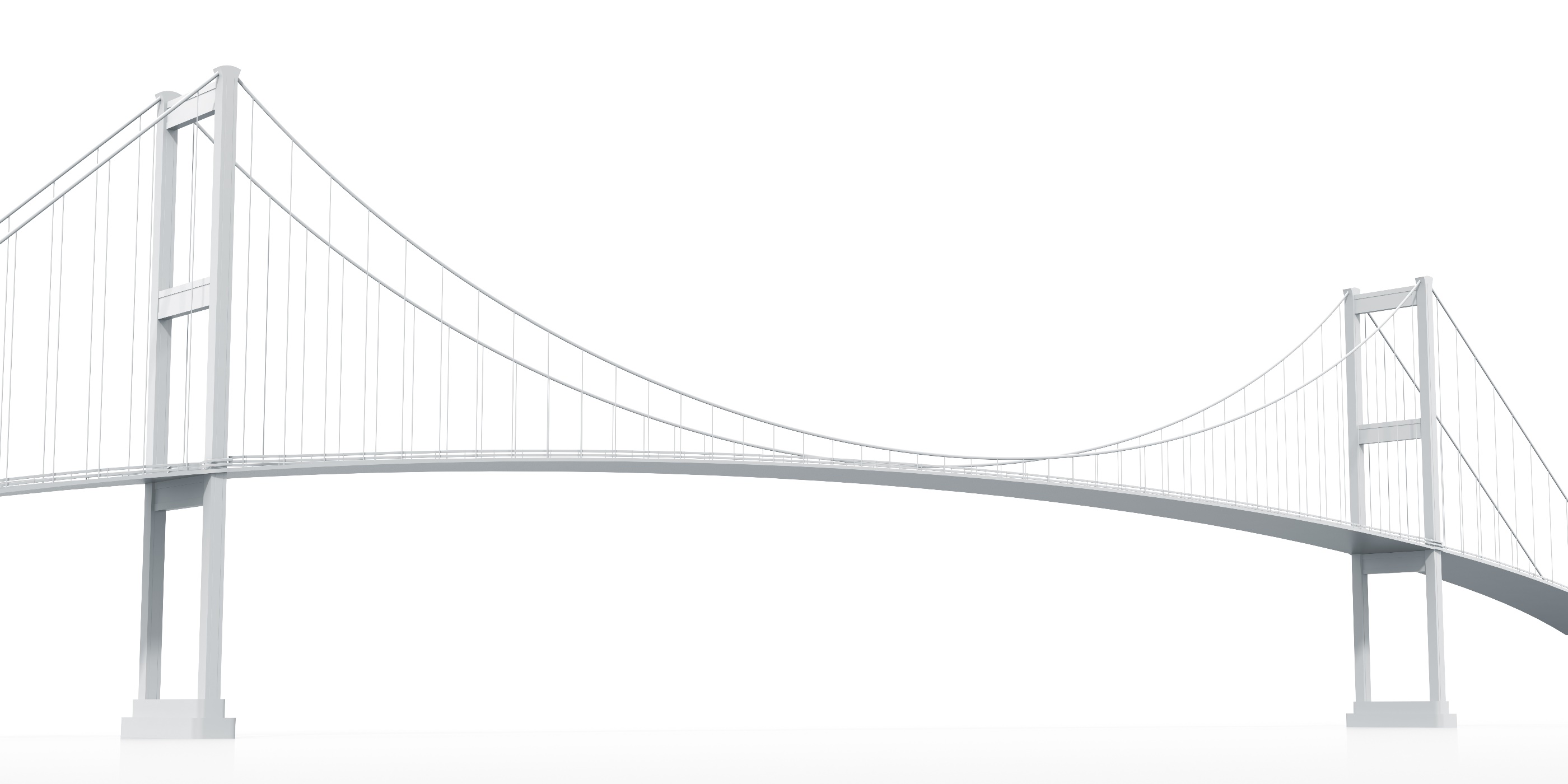 Other websites used to inform the MRP development were: The Balance, CareerBuilder, Minnesota Employment and Economic Development, and several others, as outlined in the End Notes.IntroductionWhat is a reemployment plan and why do I need one?Have you tried Googling “What is the best way to look for a job?”  Try it!  The search results will probably not be what you’d expect.  Most of us know that the practice of circling job ads in the Sunday newspaper is long gone.  But, believe it or not, even looking for jobs on online job boards such as Indeed, CareerBuilder, or Monster is not necessarily the most effective way anymore.  Labor markets have changed and advances in technology have revolutionized how employers look for employees and how job seekers look for work.  Online talent platforms, professional networking sites, and social media are evolving drastically, perpetuating the shift in labor market dynamics.  This is why you need a reemployment plan!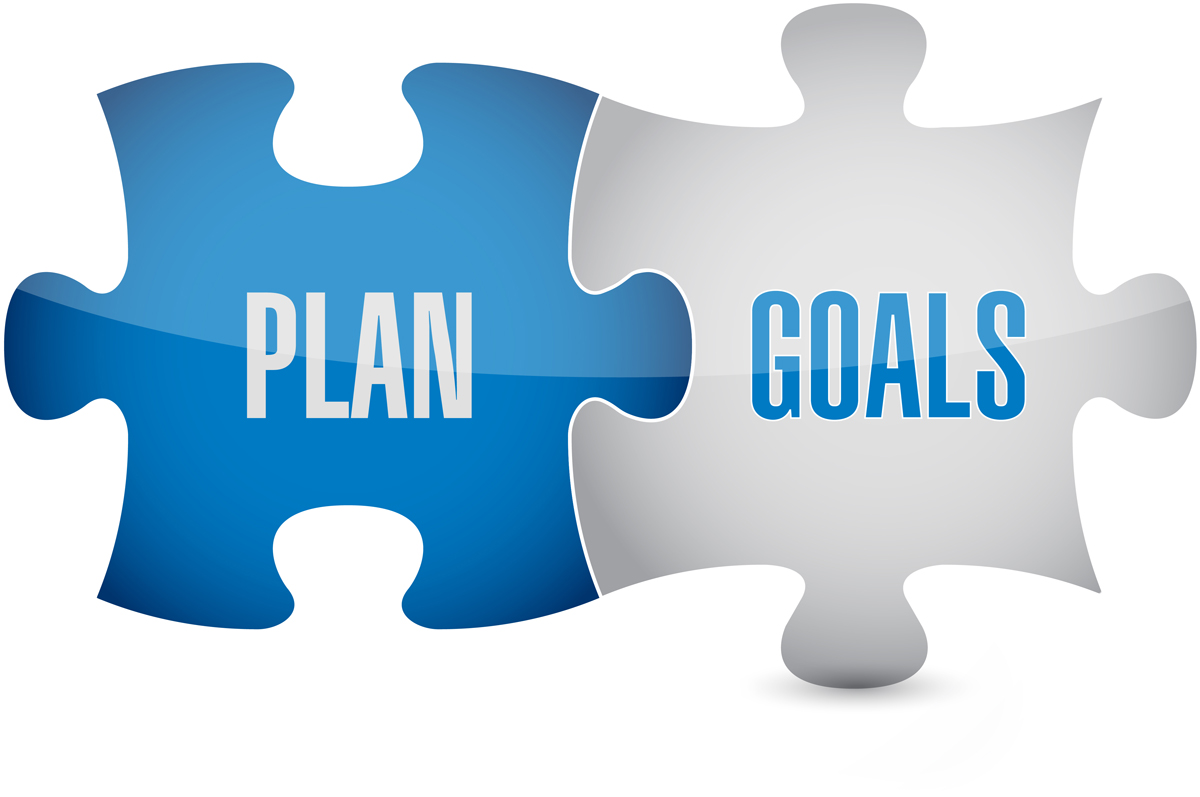 A reemployment plan is similar to a roadmap.  It is designed to help you navigate the increasingly complex roads to your next job or a better career.  You may be out of a job or have a job that doesn’t offer the amount of hours or pay that you need.  Or, you may be coming off a layoff.  No matter what your situation is, a reemployment plan will help you figure out where to begin and how to make your career exploration and job search experience more successful.  Consider these ideas:Keep it real.You can’t get where you want to go unless you start with where you are.  What are the realities of your life – both good and bad?  Where are you falling short of your goals?  Where do you know you need to improve?Identify and prioritize what’s most important to you.Life comes with certain pre-set expectations for all of us and it is not completely unhealthy or unreasonable to try to live up to some or even most of them.  But when it comes to your job - your career, the place you go to day in and day out - shouldn’t you be really clear and steadfast about what you need and want?  Certainly!Commit to realistic and effective action steps.When trying to achieve change, things do not always go perfectly.  There will be times of disappointment, confusion, and discouragement.  While you can’t control everything, you can set a plan that will simplify decision-making when times are tough.  Committing yourself to pre-determined action steps will keep you on track and expedite reemployment.Find and use available resources.There are a vast number of different types of resources available to assist with reemployment efforts.  Leave no stone unturned!Good luck on your journey!How do I use My Reemployment Plan?This tool has been designed in such a way that it may assist you through your entire job seeking journey or simply provide extra assistance at a certain point in time or with certain specific issues.  It is not meant to be “do all or do nothing.”  You may use it independently or your career coach may use it as part of a job coaching strategy.Each section includes helpful information for you to read and study in order to make your job search quest as efficient as possible.  Occasionally, you may be referred to external links for information.  You will see certain symbols throughout the document, including:Action Item Each section includes an action icon.  That’s where we outline activities that will help you in your quest for your next job.  If you are receiving unemployment insurance (UI) benefits, the proposed activity may fulfil your state’s requirements for active search for work that are a condition of you receiving benefits.  Be sure to obtain the proper information pertaining to your state’s UI laws and rules and follow them.  If a task qualifies as a work search activity, be sure to maintain suitable documentation demonstrating the completion of the activity.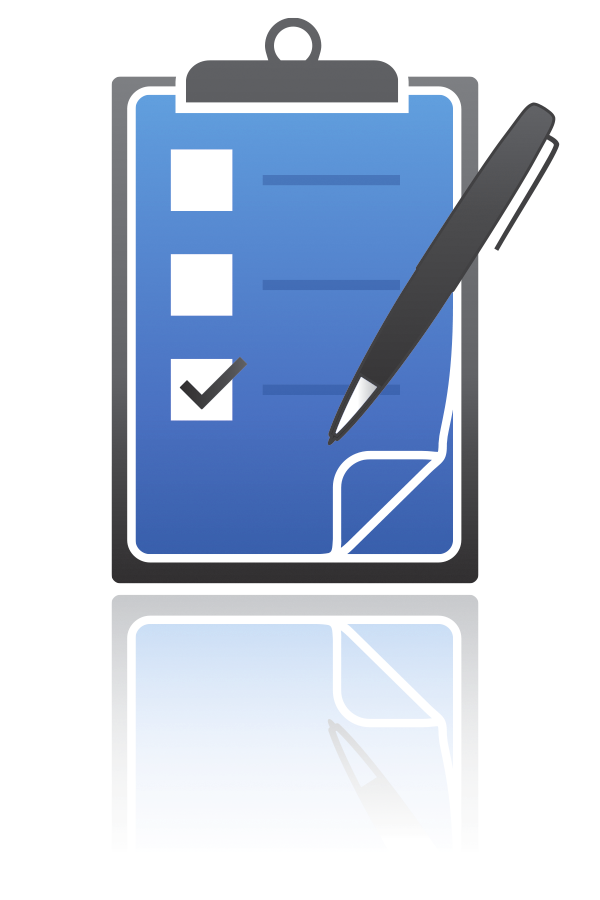 DocumentationDocumentation of your reemployment plan and work search activities are important to you as a jobseeker so you can constantly monitor your efforts and adjust as needed.  If you are receiving UI benefits, some states accept an attestation that the work search requirement (for UI benefits) was met each week; some states require submission of a description of work searches each week; and yet other states tell UI beneficiaries to keep a written record of their work search which they can be asked to submit to state staff for review.  Some states that collect information about work search activities try to verify some portion of the submissions, e.g., a random sample each week or one or two weeks from each individual.  No matter what the requirements are in your state, one thing is certain: It’s better to be safe than sorry!  The documentation icon will provide suggestions on how to best document proposed activities.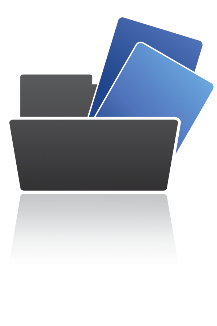 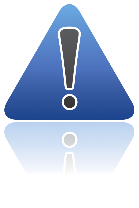 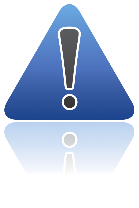 Setting a PlanPlanning is preparing a sequence of action steps to achieve some specific goal.  Remember, a plan is like a map.  When following a plan, you can always see how much you have progressed towards your project goal and how far you are from your destination.  Knowing where you are is essential for making good decisions on where to go or what to do next.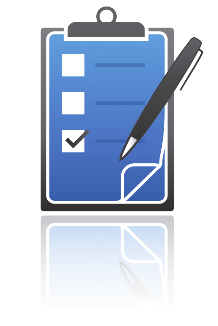 You’ve heard the sayings “A goal without a plan is just a wish.” or “A plan without action is just a dream.”  Well…it’s true.  So, let’s get to work!GoalDefine a SMART goal: Specific, Measurable, Attainable, Relevant, and Time-bound.  Take some time to think about the questions below.  Then write down your goal in the space provided below.What do you want to achieve?  Remember, be specific.  What you want probably goes beyond just “finding a job.”  For example, do you want to find a job that supports just you or you and your family?  Do you want a job that affords you a certain lifestyle?  Do you want a job in a specific location?How will you know that you’ve obtained the job you’ve set out to find?  For example: “I will be able to support myself without having to depend on other people” or “I will no longer have to commute unreasonable amounts of time every day.”Is the job you’re looking for attainable/readily available to you?  For example, it may be hard to find a job as a marine biologist, if you’ve got your mind set on living in a state as far from the ocean as Nebraska.Is the goal you’ve set relevant?  Is the goal worthwhile and will it meet your needs?Setting due dates as part of your goals establishes a sense of urgency.  By what date do you want to start your new job?  ActionsWe recommend that you use the Table of Contents in this document as a guide for developing your reemployment plan.  Even if you have searched successfully for work before, we think a review of all these topics is valuable.  At a minimum, write down all the areas you may need to brush up on to achieve your goal.  Be honest with yourself!  Select as many sections as you need.  If you haven’t looked for a job in a long time, you may want to consider all sections.  If your career coach at a local American Job Center assigned you certain sections, write these down here too.  We highly recommend that you do everything they’ve asked you to do (particularly if any potential monetary benefits depend on it), but don’t feel limited to do only that.PrioritizeLook at the list you’ve compiled in Step 2.  If you are at the beginning of your job search, having a strong, up-to-date resume is probably the most important thing right now.  (It’s the bread and butter of job hunting!)  But after that, what are the most important steps to study and put into practice?  What can wait for further down the line?  In the space provided below, rewrite your list in order of most important to less important.PlanAs mentioned in Step 1, setting due dates establishes a sense of urgency.  Specifically, setting due dates on each action step will keep you on track to achieve your overall goal in time.  Use the chart below to jot down your prioritized list of actions, planned due dates, and any required notes.Monitor and ModifyThings don’t necessarily always go according to plan.  Life has a way of throwing challenges at us to which we have to adapt.  Periodically, you will have to look at your plan, make sure that you are still on track and, if not, reevaluate.  You will either have to increase your efforts to catch up with the timeline you’ve set for yourself or design a new plan.  How often you review or reevaluate your plan are up to you, but we suggest at least every four to six weeks.If you are working with a career coach in an American Job Center or any other reemployment specialist, be sure to discuss your progress with him/her regularly.  They can help you stay on track and provide the extra motivation to keep going.To document the development of your reemployment plan, we recommend that you save a copy of your work electronically.  Be sure to save the document in an easily accessible location, with an appropriate file name and date.Alternatively, you may also print out the results and maintain them in your work search records.  Be sure to properly label and date your print documents.Reemployment ActivitiesReflect, Analyze, and ExploreAccording to the American Time Use Survey, employed persons aged 25 to 54 with children spent approximately 39 percent of their waking time on work and work-related activities.  To put that into perspective, consider this:  If you dislike your job, this means you spend well more than 1/3 of your awake time at a place you don’t like, with people you don’t like, doing things you don’t like.  How does that make you feel?  The best career choices are ones that match your values, interests, and skills.  Let’s explore this a little further.Values and InterestsIn this section of your reemployment plan, you will analyze what your preferences are in a job or career.  Knowing exactly what you value and are interested in will assist you to better target the right jobs in your work search and will, ultimately, help you avoid unnecessary stress in the future.  The goal is to get a solid idea of the things that you either must have or cannot accept in a job and work environment.Values are your beliefs about what is important or desirable.  When your values line up with how you live and work, you tend to feel more satisfied and confident.  Living or working in ways that contradict your values can lead to dissatisfaction, confusion, and discouragement.  So, there is good reason to clarify your values, and seek to match your work to them.Think about the following questions:What is important to you in terms of company culture and the people who work with you?Are you trying to use the skills, education, and experience you already have or do you want to start over in a completely new field?How much money do you need to make to support yourself and your family?What expectations do you have for promotions and career advancement?What expectations do you have for work-life balance?Do you want to work exclusively Mondays through Fridays or would you be willing to work weekends and holidays?Once you’ve determined your values, see if they line up with your interests.  In other words, do the types of jobs you’re interested in align with the expectations you have for your day to day job routine?  Should you keep going in the same direction or is a change in course in order?  Only you can answer these questions!When you are really passionate about something, it is likely that you will naturally be more willing to go above and beyond the call of duty.  Nothing will stop you from getting your work done, and no obstacle will stop you from achieving success.  On the other hand, “[m]ost passions don't line up well with paying careers.  If you're passionate about poetry or salsa dancing, you're going to find very limited job opportunities for those things.  And other people's passions are their friends or their family, or homemaking or dogs, and again, there's not much of a job market built around those things.”An interest and/or career assessment can help you identify careers that meet your interests.  Interest assessments usually ask you a series of questions about what you like and don't like to do.  Using that information, they match your likes and dislikes to careers.  When you choose a career that matches your overall interests, you're more likely to enjoy your job.  You're also more likely to be successful. 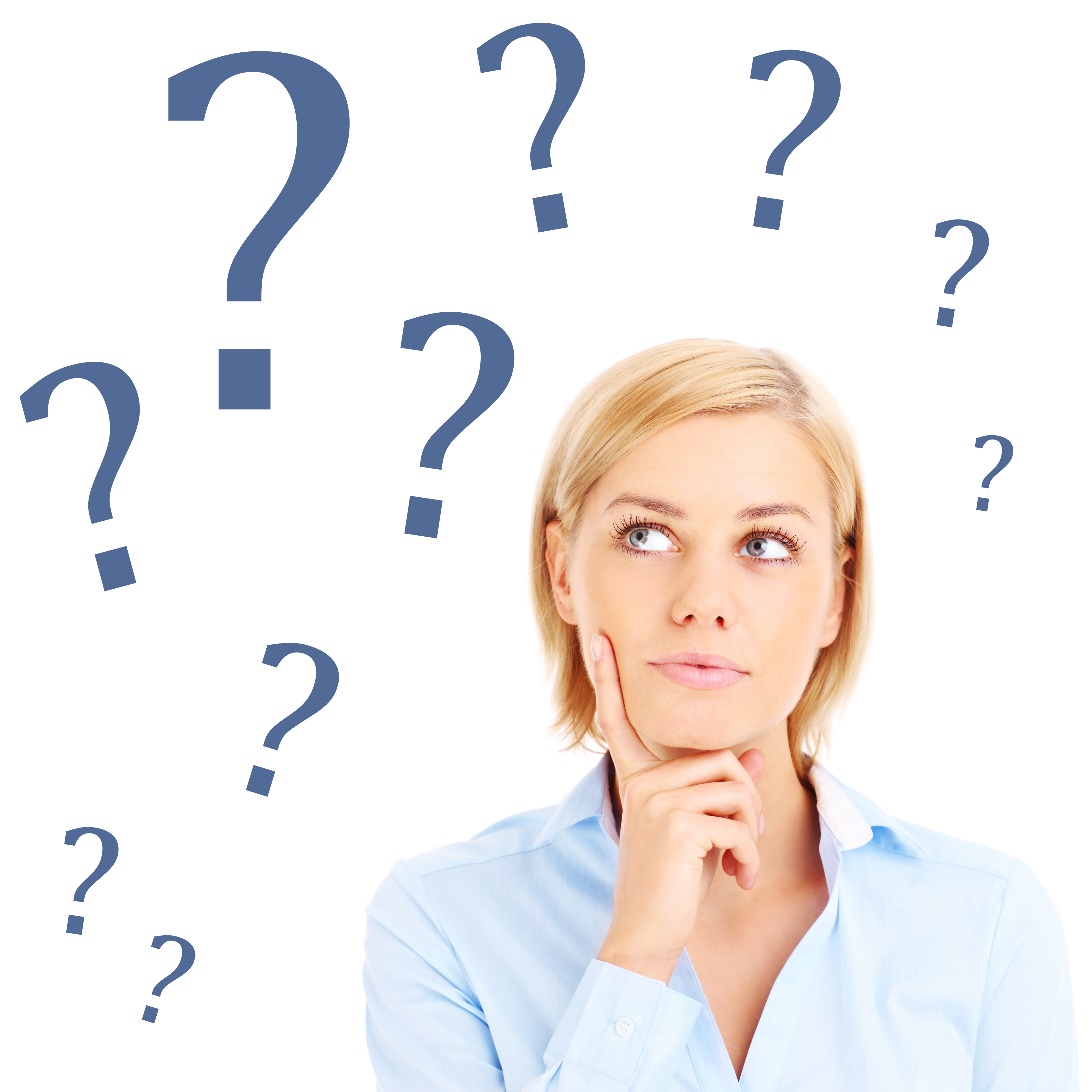 Since assessment results may relate to as many as 900 different occupations, don't panic if your results include careers that don't interest you.  Experts recommended that you take more than one assessment to broaden your ideas before you make a decision.  It can also be helpful to talk with a career counselor, family, and friends before making a career decision.Read about six core work values developed by the U.S. Department of Labor’s O*NET program.  Click on the ones that best describe you to see careers that highlight that value.Do it yourself: download and print O*NET’s work values cards.  Cut your own cards and sort them into three piles, identifying whether each is “essential,” “important,” or “not important” for your career needs.Take this online assessment to learn more about your own work values and related careers.  This interactive assessment was developed by Virginia’s Community Colleges.Get started with CareerOneStop's GetMyFuture Interest Assessment.  You'll answer 30 quick questions online.  Then you'll get a list of careers that might be a good fit for your likes and dislikes.For a more in-depth assessment, visit O*NET's My Next Move Interest Profiler.  It has 60 questions and will use your answers to give you a list of careers that might be a good fit for you.To document the completion of these activities, we recommend that you take screenshots of the results and save a copy of your work electronically.While the results page is open, hit the PrtScr button on your keyboard.Open a new/blank Word document.Click on the blank document and paste the screenshot either by hitting Ctrl+V on your keyboard, by clicking on the Paste icon on your home tab, or by using the right mouse click.Remember to save the document in an easily accessible location, with an appropriate file name and date.Alternatively, you may also print out the results and maintain them in your work search records.  Be sure to properly label and date your print documents.Knowledge, Skills, and AbilitiesNow that you know what you value in a work environment and which types of careers interest you, let’s talk a little bit about the knowledge, skills, and abilities required.  They all go hand in hand and all three are essential for success on the job.Knowledge is the theoretical understanding of a subject.  It’s what you’ve learned through education or work experience.  For example, in building and construction, you will require knowledge of materials, methods, and the tools involved in the construction or repair of houses, buildings, or other structures such as highways and roads.  Ability is synonymous with capability, potential, or capacity.  It determines whether or not you possess the means to do something.  For example, stamina is the ability to exert yourself physically over long periods of time without getting winded or out of breath.  It’s an essential ability for professions like fitness trainers, firefighters, or waiters/waitresses, for example.In the workplace, there are two kinds of skills: technical skills and soft skills.  Knowing how to accomplish specific tasks like cooking, computer programming, or teaching, are called technical skills.  They relate to a particular occupation.  You may have learned technical skills from past work experience, school, or training.  These skills are often included in job listings to describe the tasks of a position.  Examples are:Build a cabinetRead an imageOperate equipmentPaint a portraitWrite computer codeTeach a lessonInvestigate a scientific questionSell products to customersEmployers also want employees who fit in and get along well in the workplace.  That requires soft skills.  These are so valuable that soft skills are often the reason employers decide whether to keep or promote an employee.  Some soft skills can be taught in school.  But most you learn in everyday life and can improve at any time.  For example:Good communication skillsCritical thinkingWorking well in a teamSelf-motivationBeing flexibleDetermination and persistenceBeing a quick learnerGood time managementThe Skills Profiler helps you identify your skills.  Use the Skills Profiler to create a list of your skills and match them to careers that use those skills.Enter your previous occupation in mySkills myFuture to see the types of careers that would be a good fit with your skills and experience. Look up your strongest skills in O*NET to see which occupations match them best.To document the completion of these activities, we recommend that you take screenshots of the results and save a copy of your work electronically.While the results page is open, hit the PrtScr button on your keyboard.Open a new/blank Word document.Click on the blank document and paste the screenshot either by hitting Ctrl+V on your keyboard, by clicking on the Paste icon on your home tab, or by using the right mouse click.Remember to save the document in an easily accessible location, with an appropriate file name and date.Alternatively, you may also print out the results and maintain them in your work search records.  Be sure to properly label and date your print documents.Career ExplorationMaking an informed decision is key.  At this stage, you have identified occupations or jobs that suit your interests, values, and abilities.  Career Exploration is about looking more closely at those potentially good matches to narrow the list down to the best matches.Career Exploration tools exist to give you the labor market information (LMI) you need to make informed choices.  You can explore careers on your own using various online tools (such as O*Net, the Bureau of Labor Statistics career exploration site, or About.com’s Balance site).  Your state Unemployment Insurance Agency probably has some great tools, too, as do colleges.  A quick search for “career exploration tools” in a search engine like Bing or Google will bring up many options.For more personal assistance, check out your local American Job Center (or One-Stop Career Center).  These centers feature career counselors who can provide help and guidance, usually at no charge, either one-on-one or through classes, workshops, or job search clubs.  Take a look at Section 10, American Job Center Services, for more information.As you explore each job possibility, consider the following:What is the average wage?What kind of skills and credentials are needed?What are the typical job duties?Are jobs available, and is the field expected to be stable or grow in the foreseeable future?All of this LMI will help you narrow your search.  You’ll rule out occupations for various reasons.  Maybe the salary isn’t what you need.  Maybe you discover you wouldn’t enjoy the job duties or typical schedule.  Maybe you decide you don’t want to take the time to get the necessary training.  Or, maybe the field has few job openings or poor growth projections.  After all, you don’t want to find yourself looking for another job anytime soon!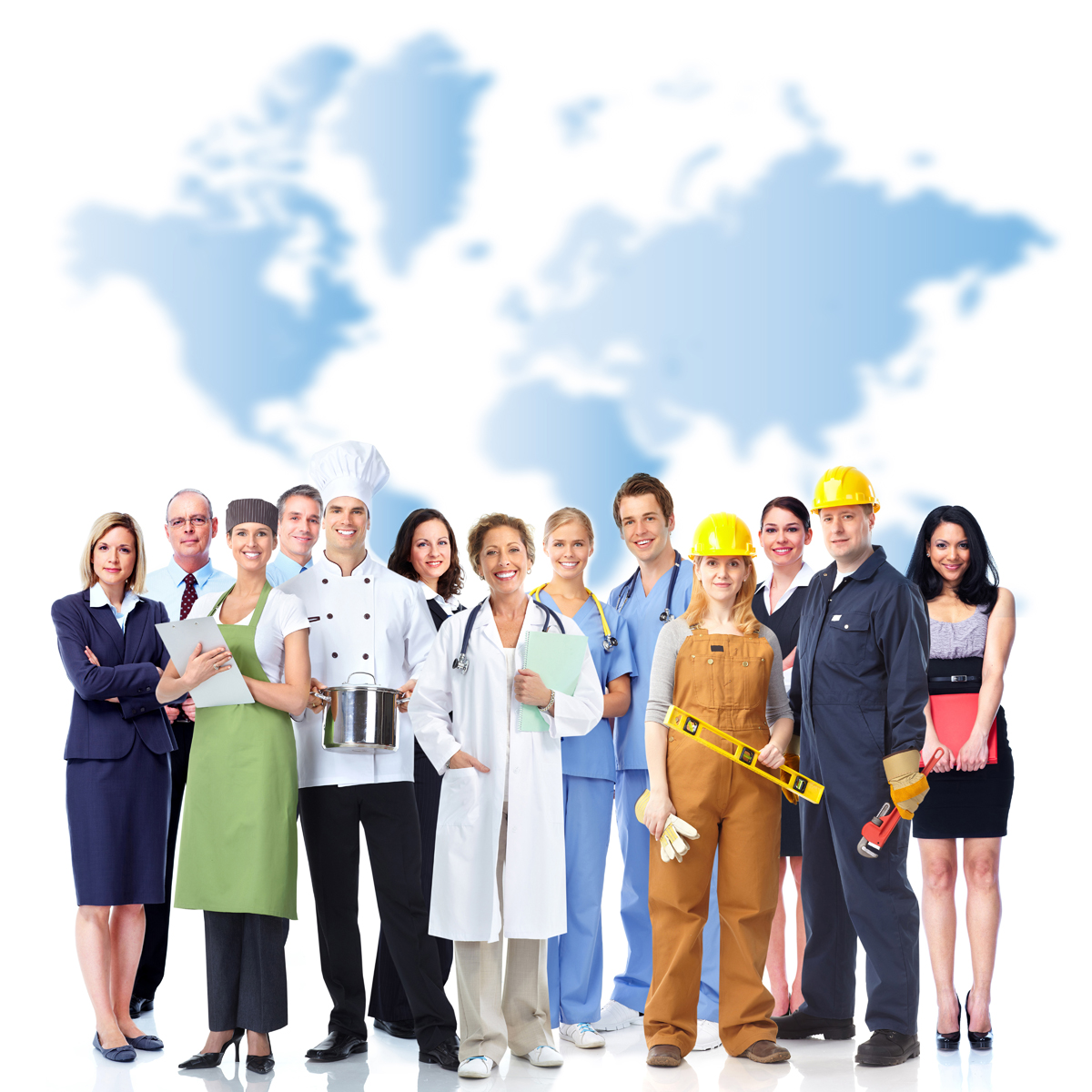 Look up your top three jobs on the Occupation Profile to learn:A quick overview of the field, descriptive career video and wage information for your state and nationally.  The program also provides projections for the number of job openings over a 10-year timeframe.Details about the tasks, skills needed, and equipment used.  While every employer is different, you can get a good idea of the basic kinds of work activities people do on a daily basis.The training typically needed to enter the field, and the level of education most workers in the field have attained.  These two can differ, surprisingly.Finally, you’ll find ideas for other occupations that use related skills and interests, and can link to training in your state that could help you prepare for a career in that field.Then, complete the chart below for the three occupations you’ve researched.To document the development of your reemployment plan, we recommend that you save a copy of your work electronically.  Remember to save the document in an easily accessible location, with an appropriate file name and date.Alternatively, you may also print out the results and maintain them in your work search records.  Be sure to properly label and date your print documents.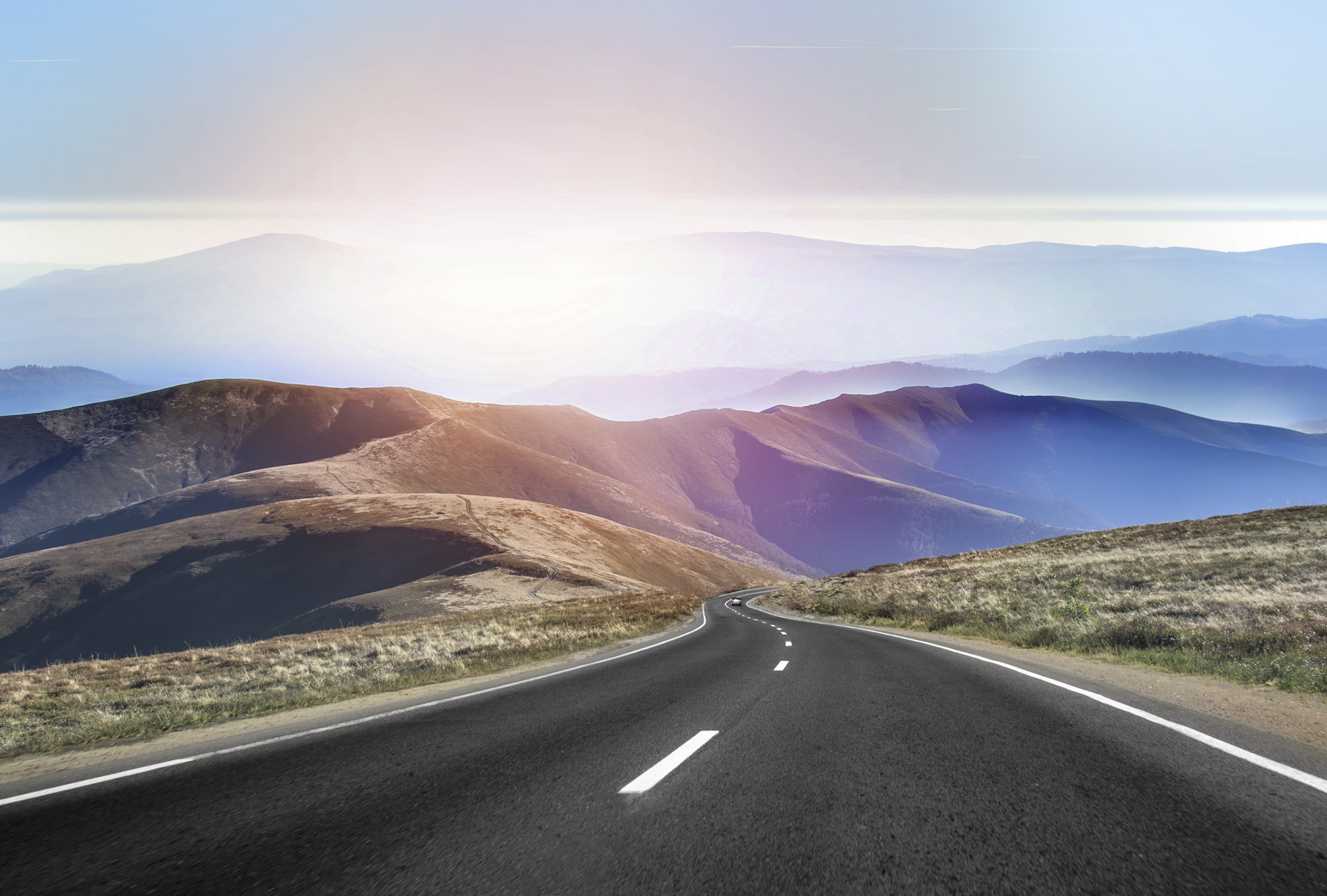 Creating an Effective ResumeYou may wonder why you still need a resume in an age where employers can Google you and tools like LinkedIn allow you to create something similar to a resume.  But you still need a resume and here’s why: Your resume serves a different purpose than an online profile.  Its main purpose is to get you an interview. Your profile on a social media page, such as LinkedIn, is first and foremost a networking tool.It has a long tradition other tools don’t.  Resumes have been used for years and are an expected part of the job search process.  You’ll almost always be asked for one.It’s more flexible than other tools.  While there’s a lot you can do with an online profile, a resume is still easier to target to a specific job or opportunity.It’s more portable than online profiles.  When you’re networking or at a job fair, for example, it’s nice to have a document you can pull out and share with others.It may offer a more fair and objective screening process.  Because online profiles can contain photos and other personal content, biases may enter into the review process. Your resume communicates your qualifications and your brand – who you are and what makes you different – to employers and recruiters.  In a tough job market, you need a resume that helps you stand out in a sea of applicants.As you can see, your resume remains a key marketing document and an essential part of your job search toolkit.  In fact, the work you do in preparing it will serve you well in all your job search activities, from networking to interviews and beyond.  Keep in mind that there is no such thing as a “one size fits all” resume.  In order to achieve the goals of a great resume (outlined above), you must customize your resume to fit the specific job criteria each time you apply for a new position.Resume TypesYou have options for how you structure your resume, including chronological, functional, or a combination of the two.  So how do you know which one is right for you?  It depends on your situation.  Chronological is the most common type of resume.  It lists your work history, with the most recent positions shown first.  Employers typically prefer this type of resume because it's easy to see what jobs you have held and when you worked at them.  This approach works well when you have an extensive work history in the same field as the position for which you are applying.  Chronological, however, does not work well when you are switching careers or have extensive gaps in your work history.  The lack of relevant experience and time out of the workforce will be front and center and may quickly move your resume out of consideration.A functional or skills resume works well when you are starting a new career.  It focuses on your background and skills rather than your work history.  Functional resumes have a written summary of qualifications and accomplishments.A combination resume is just that – a combination of chronological and functional.  It lists skills first and follows with work history.All resumes should be targeted.  This means that you customize your resume to highlight the skills and experience that are most relevant to the available position.  To create a targeted resume, you take your experience, credentials, and education that best match the job posting you are applying for and include them in the Summary of Qualifications section at the top of your resume.  Or you can edit your resume so your skills and experience are as close a match as possible to the job description.  You can also make sure your resume includes the keywords used in the job posting.Resume Writing StrategiesIt’s easy to create a resume that looks like everyone else’s.  But to win that interview, you need to go further.  Here are four strategies that take you beyond the standard, cookie-cutter resume and get you noticed.Sell yourself and your brand.  Make it easy for employers to pick you.  Communicate who you are, what you offer, and what makes you different from other applicants.You choose brands all the time – when you’re buying food, clothes, and other products.  Today, career experts recommend that you think of yourself as a brand.  In a tough job market, you need to stand out.  Knowing how you're different from other job seekers and the value you bring to the employer helps you do this.  Also, employers are short on time and attention.  You must communicate who you are and what you offer quickly and concisely.  And you should only offer information that's relevant.See an example: In this resume, Beth Smith promotes herself as “highly motivated” and “tech-savvy.”  She backs this up by listing relevant skills, such as SharePoint and Microsoft Project, and also including a testimonial from her company’s CEO.  Her brand?  A dynamic, highly motivated project coordinator who’s ready to “hit the ground running"!Identify your transferable skills.  Your transferable skills are a major selling point that sets you apart from other job seekers.  Make sure you know yours.  Of the various types of skills we have, our transferable skills, those skills we can use across different fields and jobs, are often the most difficult to identify.  That’s because they often aren’t as obvious as our more specific job-related skills.Here’s a small sampling of transferable skills in various categories:Let’s say you’re a web designer with exceptional organizational skills.  These skills would be important for organizing and retrieving web files.  You can use these skills not only in web design jobs but other jobs as well.  Let’s say you want to become a project manager.  In that case, your great organizational skills would be a major selling point.Highlight your accomplishments.  Anyone can list duties and responsibilities, but accomplishments give you credibility.  They also help your resume come alive.When reading your resume, the first thing an employer wants to know is, “What has this person done that can help us at our company?”  You can help answer this question by including your accomplishments.  Be as specific as possible and include numbers to show how much of a difference you made in the situation.Here are some questions to help you think about your accomplishments:Did you bring in new business by creating a new product or service?Did you help retain customers by ensuring high-quality products and services?Did you save time and money by making a process or procedure more efficient?Did you communicate well with customers and employees?To identify your accomplishments, career experts often recommend a method called CAR (Challenge, Action, Result).  What challenges were presented to you?  What action did you take?  What was the result?Here’s an example from our sample resume for Beth Smith, an administrative assistant looking for work as a project coordinator:Think about what you did in past jobs.  What problems did you solve?  What solutions did you come up with?  What specific benefits did this have for the business, customers or employees?Use keywords effectively.  The specific words you use in your resume are critical for communicating your value, both electronically and in print.You’re already familiar with keywords from using the Web for research, shopping, and other activities.  They’re the words you type in, such as “Sony flat screen TV,” to find information on a product or service.For the purposes of your resume, keywords are words employers use to describe what they’re looking for in an applicant.  They’re important to include in your resume, because they:Identify you as a potential match for the position.  This is true whether the resume is in electronic format or in hard copy, but it’s especially important for electronic format.Make your resume more credible.  For example, when you name a specific software application, such as Microsoft Project, rather than saying “strong computer skills,” you gain credibility.Show that you are part of the team.  When you “speak the language” of an industry, you sound like someone who belongs to the team.Think of keywords as the “buzzwords” or “jargon” of the industry.  Below (in bold) are examples of keywords that might appear in a job description for a sales assistant:Job titles (Sales Assistant – retail)Business functions (sale order processing)Responsibilities (analyze sales order data)Required abilities (strong analytical skills)Degrees or diplomas (Associate degree in Business)Computer applications (SAP Sales & Distribution module)Companies (IBM)The single most important source for keywords is the job description of the position you’re applying for.  But you’ll find keywords anywhere you find job-related information.  Jot down terms you come across frequently as you're doing your resume research.  Keywords are especially important in the top portion of your resume - but they can, and should, be used throughout.  See these sample resumes for ideas.Follow the strategies above, and you’ll have a unique and powerful resume.  Better yet, when you hear “Why should we hire you?” at an interview, you’ll be ready with answers!Visual ResumesWe live in a visual world, so why not elevate the look of your resume to make it stand out?  A visual resume performs the same basic function as a paper or PDF resume – it communicates your professional objectives, strengths, qualifications, and experience – but in a dramatically different format.  It goes way beyond good paper, a clear font, and a professional headshot.  It’s a document that maps your accomplishments and career in a 1-page timeline or infographic.  You can send employers a custom link to it, download it into a Word or PDF format to share, or snap a screenshot to post it.  This probably sounds intimidating if you don’t have any graphics experience, but don’t worry, many affordable, and even free tools are available that will help you create a visual resume that stands out.  Examples of tools include: VisualCV – a free or low-cost service that stands out because it uses the same resume-parsing technology that many firms do, so it will be read correctly by their systems. ResumUP – a free or low-cost tool that creates unique, visually rich infographics covering work history, skills, key achievements, values, and personality.Visualize.me – a free site that automatically transforms your LinkedIn profile into a colorful timeline.Kukook – a site offering low-cost, polished resume formats that you own once you download them.Creddle – a site offering nine free resume and coordinating cover letter formats.Re.Vu – a service that creates free colorful timelines, with many customization options. This list of resources is current as of the date of development (August 16, 2016).  Should any of the above links become outdated, a simple search of the term “visual resume” in any of the major online search engines (e.g., Bing or Google) will yield similar results.Career PortfoliosA career portfolio goes beyond a resume and a cover letter to show a prospective employer your work experience, skills, accomplishments, etc.  It includes information about who you are and examples of your work and achievements.  A traditional resume is included in a career portfolio along with written and/or visual information that highlights what you have to offer. So, what types of things go in a portfolio?   Quintessential, a longstanding career development website, provides a listing of the types of things you should consider including in a career portfolio, such as:Career Summary and Goals: A description of what you stand for (such as work ethic, organizational interests, management philosophy, etc.) and where you see yourself in two-to-five years.Professional Philosophy/Mission Statement: A short description of the guiding principles that drive you and give you purpose.Resume: A summary of your education, achievements, and work experience, using a chronological or functional format.Skills, Abilities and Marketable Qualities: A detailed examination of your skills and experience.  This section should include the name of the skill area; the performance or behavior, knowledge, or personal traits that contribute to your success in that skill area; and your background and specific experiences that demonstrate your application of the skill.List of Accomplishments: A detailed listing that highlights the major accomplishments in your career to date.  Accomplishments are one of the most important elements of any good job search. Samples of Your Work: A sampling of your best work, including reports, papers, studies, brochures, projects, presentations, etc.Testimonials and Letters of Recommendations: A collection of any kudos you have received — from customers, clients, colleagues, past employers, professors, etc.  Some experts even suggest including copies of favorable employer evaluations and reviews.Awards and Honors: A collection of certificates of awards, honors, and scholarships.Conference and Workshops: A list of conferences, seminars, and workshops you’ve participated in and/or attended.Transcripts, Degrees, Licenses, and Certifications: A description of relevant courses, degrees, licenses, and certifications.Professional Development Activities: A listing of professional associations and conferences attended – and any other professional development activities.Military records, awards, and badges: A listing of your military service, if applicable.Volunteering/Community Service: A description of any community service activities, volunteer or pro bono work you have completed, especially as it relates to your career.References List: A list of three to five people (including full names, titles, addresses, and phone/e-mail) who are willing to speak about your strengths, abilities, and experience.A career portfolio will also set you apart.  Despite the obvious advantages of having a portfolio, few employers see them during interviews.  So how effective are they?  Verizon Wireless “talent connector” Krystal Dominick says only three or four applicants out of the 300 interviews she conducts annually come in with a portfolio.  And how many people in that small group were hired?  “All of them got jobs,” she says.  “The portfolios really help them showcase their experience and their job histories.” The benefits of developing a career portfolio go beyond having a useful tool to showcase yourself.  The process of creating the portfolio is also a valuable way to prepare for networking and interviews.  Through the effort of identifying, writing about, and organizing your experience, education, skills and accomplishments, you will be prepared to speak easily and confidently about yourself to prospective employers.E-PortfoliosE-portfolios or online portfolios provide the same information as a traditional career portfolio but in an online format.  You can use tools such as Pathbrite, Figdig, or Carbonmade to create an E-portfolio and then provide the link to prospective employers and your network.  E-portfolios are visually appealing, easy to update and efficient to share. Effective Cover LettersThe main purpose of a cover letter is to encourage an employer to read your resume.  Most cover letters involve three steps: explain why you’re writing; elaborate by referring to your qualifications; and close with a suggested plan of action.Explain to the recipient why you’re writing.  Are you replying to an ad?  Were you referred to the recipient?  Did you read some news about the recipient or the company that suggested they might be hiring?  What’s the situation?Address your qualifications for the opportunity.  Given what you know about the recipient’s needs, what can you offer that’s of interest?  Make reference to your resume, but don’t just repeat what’s there.  Elaborate and expand as needed.Explain how you intend to follow up.  Today more than ever, it’s the sender’s responsibility (yours) to follow up after sending your resume.  In the last paragraph of the letter, say how and when you intend to do this.As a general rule, only one paragraph would be required for Steps 1 and 3, while Step 2 might involve two or more paragraphs.  The letter itself should not exceed one page.  This sample cover letter, written in response to a referral, uses four paragraphs.  Here’s a slightly shorter version of the same letter in e-mail format.  An e-mail cover letter must do the same job as the regular cover letter.  However, since it’s likely to be read online, it’s important to be brief.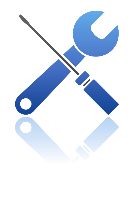 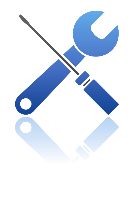 Think about which resume format best suits your needs.  Then, using the information you’ve studied in this section, write your resume and a mock cover letter.  Practice makes perfect!  If you are working with a career coach, be sure to follow their instructions, too.To document the completion of these activities, we recommend that you save your work electronically in an easily accessible location, with an appropriate file name and date.Online Job SearchesMost employers expect that job seekers will use the internet as their primary tool for finding job opportunities and, in many cases, applying for jobs.  But, as most of us know, the web can be a big and overwhelming place.  This section outlines some guidelines that will help you get organized, ask meaningful questions, and look for answers in the right places.StrategySuccessful job seekers have typically learned the art of time management and goal setting – key elements of an effective job search strategy.  For example, the Minnesota Department of Employment and Economic Development advises job seekers to “commit a block of hours every day for searching and identifying companies you want to contact and jobs you want to apply for.  Consider a schedule in which every Monday morning you conduct internet searches that, at a minimum, result in the names of 10 new employers.  Tuesday's goal could be contacting the 10 employers you identified Monday.  Tuesday morning might be a good time to reach employers, from 9 to 11 a.m., for example.”ResearchResearch is a critical part of the job search process.  It can help you:Identify companies that may be hiring in your field.  Visit the Business Finder to identify and get contact information for employers in your local area.Prepare you for a job interview.Learn about potential growth of businesses and industries.Focus your job search on employers that share your values.Understand how you can apply your skills in a new field.Once you’ve identified some companies you’re interested in – or perhaps even scheduled an interview – you can visit the companies’ websites to learn more about them.  Locate websites by entering the full name of the business into a search engine, such as Google or Yahoo.  Refer to Section 9 (Job Interviews) of the Reemployment Activities Chapter for more information on researching employers.  Below are some key questions you might ask about potential employers:Alternatively, of course, you may enter any question directly into a popular search engine such as Bing or Google.  It never hurts to try!Keeping TrackAnother key component of an effective job search strategy is to keep track of your efforts.  It is likely that your job search could involve hundreds of contacts and potential opportunities.  You will need to organize this information to ensure you are making progress.To do this, many job experts recommend using a "contact tracker," which creates an organized list of companies you’ve contacted, dates, your action to date (such as application submitted or interviewed) and the status of the lead.Most unemployment insurance programs have their own form of contact tracker.  To ensure you are in compliance with the requirements of the program, it is certainly recommended that you use the form provided.  However, if no template is available, if you feel like you need to track more information than what is required on the provided UI template, or if alternate tracking methods are acceptable, consider designing your own tracking tool.The site About Careers suggests that “creating a spreadsheet is a simple and effective way to keep track of your job applications.  It doesn't have to be fancy, and it's up to you how detailed you want to get.”  Here is the key information to include:Company Name – The name of the organization you're applying.Contact – Your point of contact at the company; probably the person to whom you addressed your cover letter, such as a Director of Human Resources or Office Manager.E-mail – The e-mail of your point of contact, or, if preferred, a phone number.Date Applied – When you submitted your application.Application Summary – What you submitted: a cover letter, resume, and any additional materials, like a portfolio or reference list.Interview – When your interview is scheduled.Follow-Up – Did you send a thank you e-mail or letter?  If so, indicate the date sent.Status – If you were rejected, offered the job, asked in for a second interview, etc.If you don’t want to use Excel, you can create a simple table in Microsoft Word or a similar word processor.  Just insert a table and choose the number of columns based on how many categories you want to keep track of (company name, contact information, date applied, and so on) and the number of rows, relative to how many positions you're applying for.A system for organizing your search activities will not only advance your job search but will also help you quickly and easily provide the required information to your state’s Unemployment Insurance Agency to ensure continuation of benefits during your period of unemployment.  If you are drawing unemployment insurance, be sure to find out the answers to the following questions:What are the allowable activities and/or methods of employer contact in your state?Is there a required number of job search activities you must perform every week?  If yes, how many?Is there a required number of employer contacts you must perform every week?  If yes, how many?What are acceptable methods of documentation for these activities and/or employer contacts?Failure to follow the state’s requirements can result in loss of benefits or you may risk being overpaid and having to pay money back.  For more details, please refer to the Tying in Your Reemployment Efforts with Your Unemployment Insurance Benefits section.Note that these are only guidelines.  The best tracking mechanism is one that you understand and feel comfortable using.  The following is an example of how such a tracking chart might look.  It is designed for a one-week timeframe.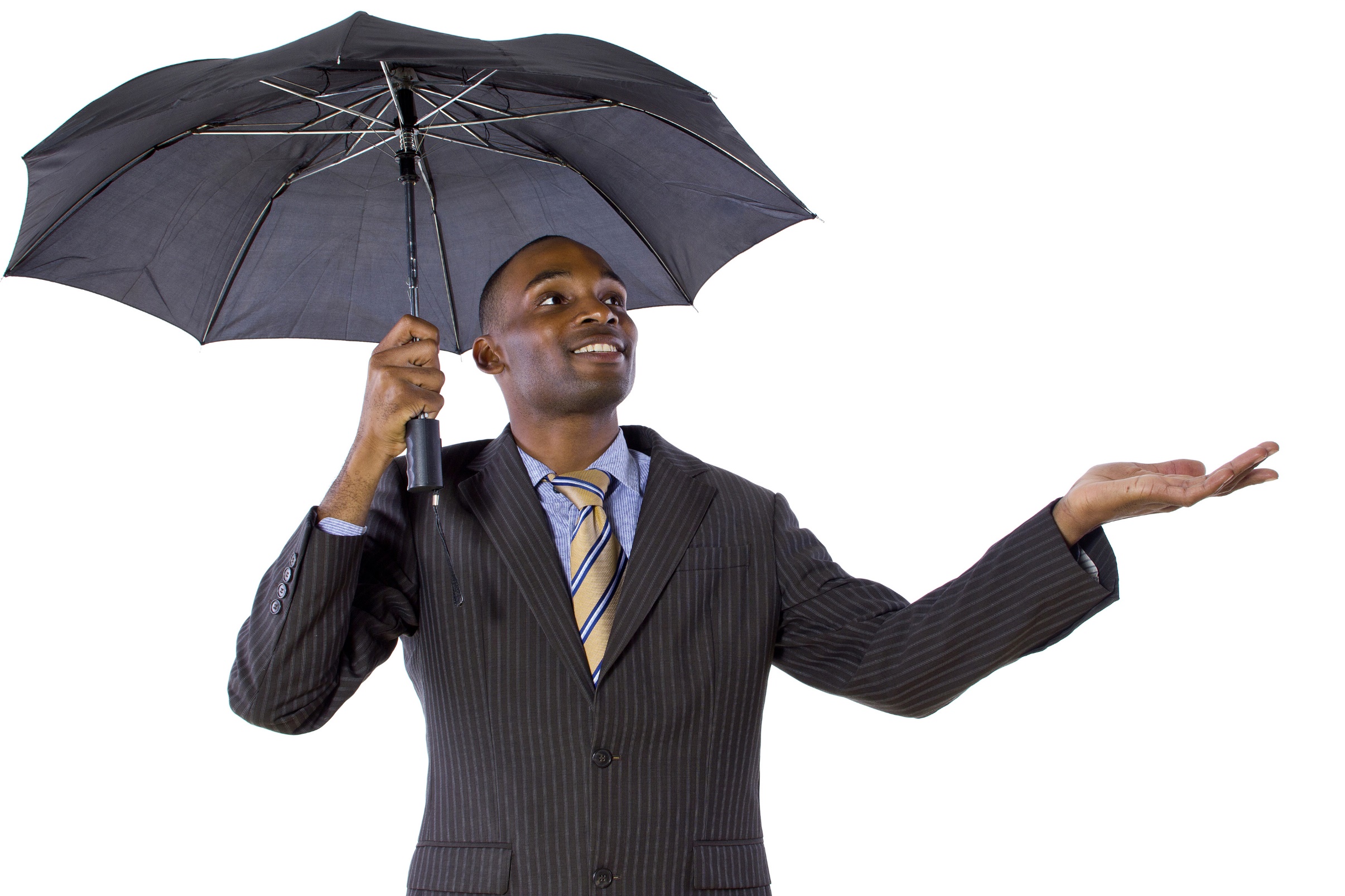 Employment Contact TrackerToolsThere are many online tools you should use to make the most of the internet during your job search:Company websites can help you learn more about businesses or organizations.  A company’s website is the first place you should go to research an employer.  The quality and amount of information on sites vary widely.  You will often find vision and mission statements, a history of the organization, names of key leaders and supervisors, business goals, and job postings.Social media sites like LinkedIn, Twitter, and Facebook can be an invaluable part of a job search.  Visit Take your network online for information and tips on using these sites for job searching.Job boards or job banks are the most common tool used to search for jobs on the Internet. Most let you search by keywords to find jobs.  Job banks are websites where job seekers can search and apply for job openings online.  They are sometimes called job boards.  Many let you search by location, field, industry, or job title.  However, don't spend hours browsing job boards for openings.  Your chances of finding a position listed on a job board are slim.  Use the Job Finder to access four national websites that are updated daily, and learn how to post your resume online.Online periodicals are an easy way to access newspapers, magazines, and trade journals.  Trade journals have articles by industry experts, information on networking events, industry blogs, and job banks.  To find a trade journal, try typing “trade journal directory” into a search engine.  Your public library can also help you access databases of trade journals and professional associations.Association websites have information on trends, volunteer or professional development opportunities, best practices, industry news, and a job board.  Almost every industry has an association.  You may need to be a member to gain access to their content.  Most charge annual fees.  Some may have six-month memberships to give you time to see how useful the site is for your job search.  Find professional associations.Search engines are the main tool to finding information online.  They search for keywords you enter and create a list of websites based on them.  You can use this to track down jobs and learn more about companies.  Bing and Google are examples of popular search engines.In addition, web browsers have many tools to help you make the most of your web searches.  They remember the websites you visit and can pull them up in the future after just a few keystrokes.  You can save and organize the sites you visit as bookmarks or favorites.  This allows you to access them more easily later.Be sure to also check out online networking websites.  These can connect you with potential jobs, colleagues, and business opportunities.State Job BanksOf the tools listed above, it is likely that job boards or job banks may be your first stop.  This is because many states require that you build and/or post a resume within their statewide job bank in order to be eligible for unemployment compensation.  State Workforce Agencies are required under law to run a statewide job bank that connects employers and job seekers.  They do that by providing an online forum where employers post jobs and job seekers post resumes.  These job banks also typically offer search functions for employers to find workers with the right skills, and job seekers to find available jobs that match their interests, abilities, location, etc.To access your state’s job bank, visit CareerOneStop and click on your state.  You will be taken to your state’s job bank where you can build or upload a resume and search for jobs.The National Labor ExchangeThe National Labor Exchange (NLx) is an electronic labor exchange network that collects and distributes job openings exclusively found on over 18,000 sites – and is growing on a daily basis.  The NLx gathers currently available and unduplicated job opportunities from verified employers and pushes that content into state job banks and other sites.  So check out your state job bank – it’s using advanced technology to power your job search! Other Job Banks/BoardsYou have probably already heard of some of the more popular job banks, such as Monster, Careerbuilder, and Indeed.  These are large job banks that include jobs of all levels, occupations, and locations.  We also recommend looking at some that specialize in certain kinds of jobs.  You can search for "job bank" in any web browser.Most job banks will give you a general introduction to using their site.  Here are the common tasks you can do at most job banks:Search and apply for job openings.  There are thousands of online job banks.  Most work in the same basic way. Employers pay to post job openings.  Job seekers search the openings for free.  Individuals typically register to learn more and apply for jobs.  This should also be free of charge.Post your resume.  Sometimes you can post your resume without applying for a specific job.  Then employers might find you for an open position.  Follow the specific instructions on each job bank site to post your resume.Get a feel for the jobs and the pay.  Job banks can be a good research tool.  You can learn what skills employers are looking for.  You can also learn what kind of pay to expect for different jobs.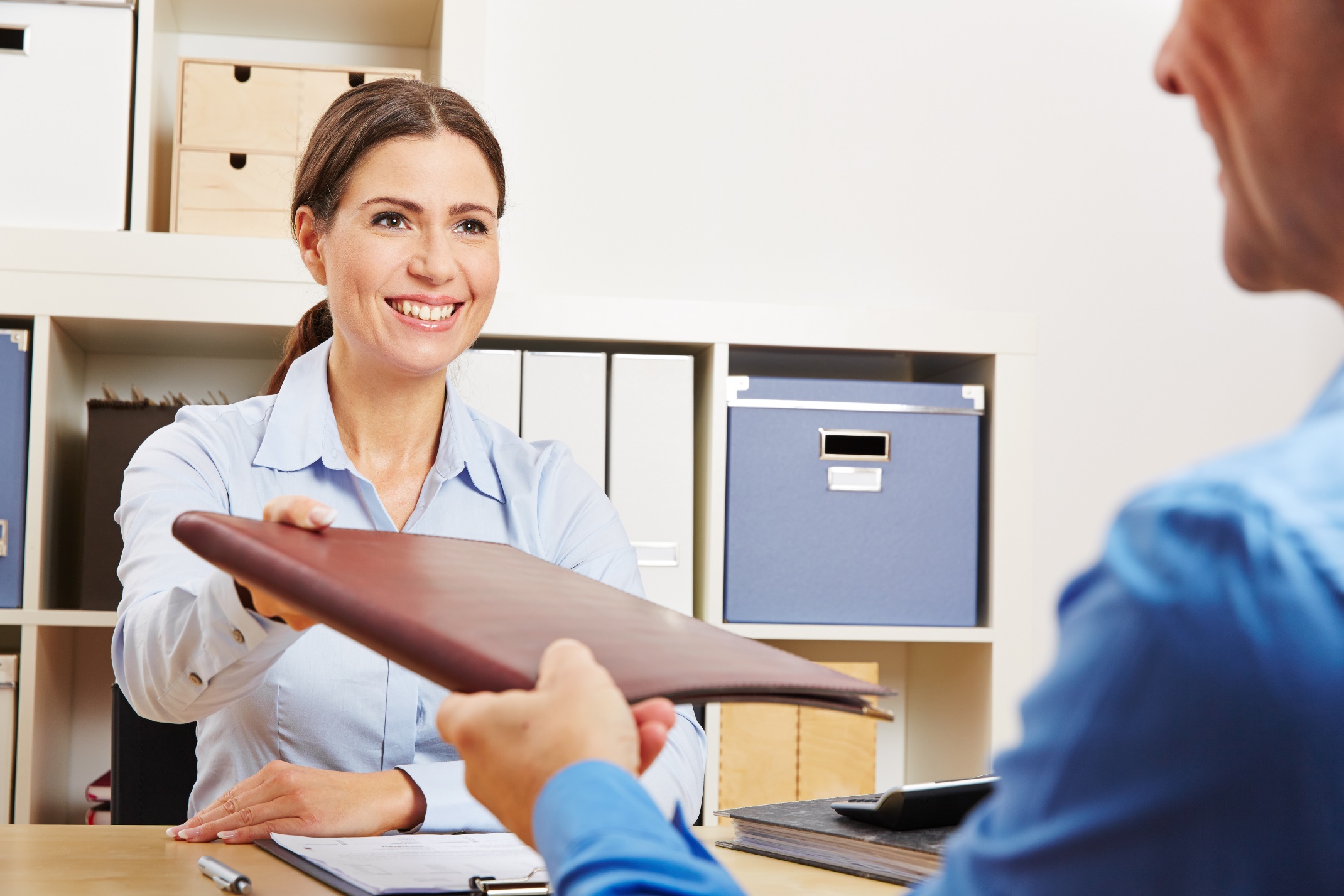 A few things to keep in mind when using job banks:You should not have to pay to search through job openings on a job bank.  You should also be able to post your resume for free.  However, you may have to register with a user name and password in order to use all the features of a job bank.If it looks too good to be true, it probably is.  Sometimes, job postings on online job banks are scams.  They try to get you to pay up front or perform illegal activities.  Beware of job postings that ask you for an "up-front" investment of money.  Also be wary of offers that seem too good to be true.  For instance, you can't really earn thousands of dollars for depositing checks from foreign countries.  And it may be illegal to ship items from your home.  Read more about job scams on Consumer.gov.Never give personal information.  A legitimate company won't ask you for certain personal details online.  Be careful about giving your social security or national ID number online.  Also be wary of giving a credit card number, bank account information, or similar details.Post Your Resume WiselyMany job seekers focus on the big job boards like Monster or CareerBuilder.  But, according to experts, unless you're in a high-demand field, this is one of the least effective job search methods, with only about a 10% (at best) success rate.  Don’t spend more than 10% of your time at this activity.Here are guidelines for making good use of your time online:Explore niche (specialty) job boards.  Don't just post on Monster.  Look at sites like Dice (for technology) or Healthcare Career Connection (for health care).Target websites of companies you’re interested in.  Determine which companies to target and post resumes to their sites.  Better yet, contact these employers directly.Consider regional job boards.  To find these boards, type your state and the words “job board” into Google (e.g., Minnesota job board) or try your local library’s website.Try “aggregator” sites like Indeed.com.  These sites combine search results from job boards, company websites, professional associations, and other sources.  In some instances, your state job bank may be an aggregator site.Upload your resume to at least three different online job banks, including your state job bank.Using the information you’ve learned in this section, research three companies/employers within your field of interest.  Complete all the information required in the chart below.Track your weekly job searches and applications in an Employment Contact Tracker spreadsheet.  You may use whatever format is provided to you by your unemployment insurance program (if applicable), use the template designed above, or use your own design (following the guidelines provided in the Keeping Track section).Company/Employer Research To document the completion of these activities, we recommend that you save your work electronically in an easily accessible location, with an appropriate file name and date.Alternatively, you may also print out your work and maintain the document in your work search records.  Be sure to properly label and date your print documents.Job ApplicationsAre you ready to apply for a job?  The job application is often your first step, although some employers prefer that you submit only a resume.  Employers that require a job application do so to learn about your qualifications and compare you to other applicants.Your application will likely be an employer’s first impression of you so it’s very important that you get it right.  Employers may make assumptions about your work based on the quality of your application, so it must be completed neatly, fully and accurately.If you are physically going to a worksite to pick up an application, you should take note of two things:  You never know who you will meet and with whom you will be speaking, so you should treat the situation as a business appointment.  Dress appropriately and conduct yourself professionally.Be prepared to complete the job application on the spot, as some employers may prefer or even require that.  Be sure you have working pens on hand as well as all of the information you will need to complete the application, including details about your previous jobs.To ensure your success, make sure you’re familiar with the guidelines below.Job Application StrategiesFollow directions.  Avoid having your application rejected because you filled it out wrong.Read the entire application before you complete it.Pay close attention to what is being asked and how you are expected to respond.Do not write in sections that say "Do Not Write Below This Line" or "Office Use Only."Fill out applications neatly and completely.  Make sure that your application creates a good impression by answering all the employer's questions.Before you go to the job site, create a personal data sheet.  This should include all the information you might need to complete an application like names of previous employers, employment dates, addresses, telephone numbers, etc.  Use it as you fill out the application.Most applications will ask for references.  Add this to your personal data sheet.Do not use abbreviations, except for "n/a" (not applicable).Respond to all questions.  If a question does not apply to you, use "n/a" to indicate that it is not applicable.  This shows the employer that you did not overlook anything.If you are filling out a paper application: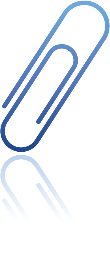 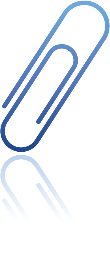 Make a rough draft.  Write out responses on a separate sheet of paper before completing the real application.  Or, get two copies and use the first one as a rough draft.Write clearly.  Use a black, erasable pen, and print clearly.Proofread it.  Make sure that you have no grammar or spelling errors.  If possible, have someone else review the application to catch errors you might miss.Keep it neat.  Use correction fluid ("white out") to fix minor errors, but use it sparingly.Always list your "position desired."  Do not leave this question blank or use "any" or "open."If you're answering a job ad or looking for a specific position, enter that job title.If you are not applying for a specific position, enter the name of the department in which you wish to work.Fill out more than one application if you are interested in more than one job.Give a range for your salary requirements.  Employers may use this question to screen out applicants.  It is best to give a salary range or list "negotiable", even if you know the wage.  This leaves you room to negotiate a higher salary and reduces the risk of you being screened out.Give positive reasons for leaving past jobs.  Choose your words carefully with this question.  Avoid using the words "fired", "quit", "illness", or "personal reasons".  Always use positive statements.  Here are some possible ways to handle this question.If you were fired:Do not use the terms "fired" or "terminated".  Consider using "involuntary separation."You may want to call past employers to find out what they will say in response to reference checks.  When doing so, reintroduce yourself and explain that you're looking for a new job.  Be honest that your termination hurts your chances of getting another job.  Past employers will sometimes agree to use the term "resigned."  This response saves them potential headaches and even lawsuits.If you quit your job, use the term "resigned" or "voluntarily separated."  These responses indicate that you followed proper procedures in leaving the job.  If the application asks for a reason (or if you are asked in the job interview), you can respond as follows:Quit for a better job.  This response includes leaving for advancement potential, to work closer to home, for a better work environment, or for a career change. If you quit for a better job, there should not be a long break in employment. Your employment history should support the statement.Quit to move to another area. Quit to attend school.  If you use this reason, the education listed on your application and/or resume must reflect it.Quit for other reasons, such as took an extended vacation/sabbatical, did volunteer work, started own business, or raised family.If you were laid off from a job due to no fault of your own, indicate the reason for the layoff. Here are some possible phrases to use:Lack of workLack of operating fundsTemporary employmentSeasonal employmentCompany closedPlant closingCompany downsizedCorporate mergerMillions of Americans have been laid off through no fault of their own.  Those circumstances can be explained with phrases such as ‘lack of work,’ ‘lack of operating funds,’ ‘temporary employment,’ ‘seasonal employment,’ ‘company closed,’ ‘plant closing,’ ‘company downsizing’ or ‘corporate merger.’  Layoffs have been such a common aspect of the employment landscape that hiring managers will not hold it against applicants since many of them — or their family members — have suffered the same fate.”  Watch for illegal questions.  Applications may contain questions that are illegal to ask before a conditional offer of employment.  These include questions about:RaceReligionCreedNational originReceiving public assistanceGenderMarital statusSexual orientationAgeDisabilityYou need to decide how you will respond if you encounter any of these questions.  If the question does not bother you, answer it.  If it does, you can use "n/a."  Be aware that you may get screened out by using “n/a” too frequently.Present a positive, honest picture of yourself during your job search.  The information you provide is likely to become part of your permanent employment record.  False information can be the basis for dismissal.  Answer all questions honestly.  Provide only the information that the employer wants, or that is needed to sell your qualifications.  Avoid any negative information.Target your qualifications.  Include only those that meet the specific needs of the job.  Many applications have limited space to record your skills, experience, and accomplishments.  To decide how to target the information to include, research the company, its products or services, and the skills needed for the job.  Often you can attach a resume that details your skills, experience, and accomplishments.Online ApplicationsToday, many employers expect job seekers to apply for positions online.  You may need to apply on the employer's website or an online job board, like Monster or CareerBuilder.  Do not e-mail your resume to an employer unless the job ad asks for this.  To apply online, you will need access to the internet and an e-mail account.If you don't have a computer, free internet access is available at public libraries and American Job Centers.  Make sure you have a USB drive (sometimes called a flash drive or thumb drive).  This will allow you to access or save your resume information when working on a public computer.  These drives are small and inexpensive.  You can purchase one at many retail stores.If you need an e-mail address, many sites offer free accounts.  Visit EmailAddresses.com for a list of free web-based e-mail.  Popular free services include Gmail from Google and YahooMail.  Use a simple e-mail address with your name or initials.  Do not use e-mails like SuperHotGuy@hottie.com.  This type of e-mail address is not considered professional.If you want easy access to your resume, Google Docs has an online word processor.  You can save your files there online and export them as PDF files when applying for jobs.Professional E-Mail AddressYour online presence is part of your brand – and you will want to make the best possible impression when you communicate with employers.  Here are some common e-mail mistakes that can send the wrong message to a prospective employer:Too flirty.  Avoid cute or goofy email addresses that may be left over from college – like hotsexythang@yahoo.com.Shared e-mail address – like robandjulie@mytownlocalISP.com.  This may work well for you and your life partner, but employers may misinterpret it to mean that you have no separate identity, control issues, or worse: computer skills too weak to manage your own account.Too generic, like jane2007@gmail.com.Appears to be misspelled – like propaytner@hotmail.com.Nonsensical – like youcangetajob@gmail.com, or rotememortyrobots@yahoo.com.Creating spam filter challenges – like r_smith1980@hotmail.com.  Many email filters are set up to look for numbers, underscores, and superlative adjectives.  This could land your email in the junk mail bin of your intended recipient! If you need a more professional email address, consider one containing just your name.  In addition to avoiding controversy, using your name will make it easier for hiring businesses to remember you.How to Complete an Online ApplicationBefore you can apply online, you first need to register with the job website.  This simply means that you need to create an account.  To do this, you will need to choose a login name and a password.  Many websites will use your e-mail address as your login.  You will have to register separately for each job website.Once you have an account, you can add the information from your resume. Below are the three most common ways to do this:Attach a file of your resume. Many applications allow you to browse for a file on your computer or USB drive.  They often ask for a PDF, text, or Microsoft Word file.  Select your file, and click "ok" or "insert."  It's just like attaching a file to an e-mail message.  Online applications often tell you if the file has been successfully uploaded.Copy and paste your entire resume into the online application.  Open your resume file.  Highlight all of the text using the mouse.  Select "Copy" from the menu or by right clicking.  Go to the online application to insert your resume.  Select "Paste" from the menu or by right clicking.  Make sure you check the formatting of your resume.  You can add your resume to an e-mail message using the same method.Enter your work history manually one field at a time.  Some online applications have different fields for different information.  For example, you enter a past employer's name in one field, your dates of employment in another, and your duties in yet another.  This type of application can be very time-consuming to complete.  To save time and reduce errors, cut and paste text from your resume using the method above.If you’re having trouble completing the application, look for a "Help" button or link.After Applying for a JobIf the employer has had your application for one to two weeks and you have not been contacted, you should reach out to the employer via phone or e-mail.  You can express your interest in the position, inquire about the status of filling the job and, if you’re told it has been filled, to request that your application or resume be kept on file for future consideration. Use the information you’ve studied in the Job Application Strategies section to create your personal data sheet.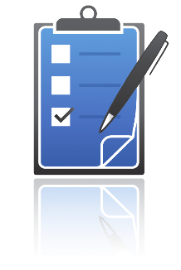 Use Appendix I to practice completing an online job application.Apply for jobs!  This is not a drill; this is the real deal.  How else are you going to find employment?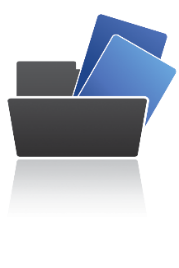  To document the completion of these activities, we recommend that you save your work electronically in an easily accessible location, with an appropriate file name and date.Alternatively, you may also print out your work and maintain the document in your work search records.  Be sure to properly label and date your print documents.Tapping Your NetworkYou’ve heard the saying “It’s not what you know. It’s who you know.”  Well, it turns out that both are important.  You don’t need an “in” to get a job; a recent survey found that about 40% of people looking for work find a new job by applying for a job opening.  However, who you know sure can help!  The same survey found that more – almost half of job seekers – find new jobs through networking. Companies often use networking to hire because it takes some of the risk out of the hiring process.  Hiring someone they know, or that someone they trust vouches for, ups the odds that the company will find a good fit - someone with proven skills and experience and a personality that will gel with the team.  Many of these job openings will never even be officially announced, because someone will refer the hiring manager to a good candidate first.How can you tap this hidden job market?  Network, of course!Networking might sound intimidating or even cliché, but it’s something we do every day.  If your car breaks down and you need a good mechanic, you might ask your neighbor for a recommendation or post the question to your friends on Facebook.  We rely on people we know for information and support.  And, it’s a two-way street, isn’t it?  We benefit, but we also help our circle of friends and acquaintances.  If you learn a neighbor had surgery, you might bring a meal.  If your friend’s daughter starts babysitting, you might offer to hire her.  We all have networks – people we interact with for mutual benefit.Informal NetworkingAs you consider a job search, think about the network you already have: friends, neighbors, colleagues, people in your bowling league, dance class, church, gym, or kids’ school, people you went to school with or meet up with every week at the dog park.  You probably – like 80% of everyone online – already use an online social networking site such as Facebook, Instagram, Twitter, or Tumblr to stay connected to friends and family near and far.Let people know you’re looking for work, and ask for job leads and advice about the industry.  Post on Facebook, send e-mails, call or text, and mention it casually to your workout buddy.  People can’t help you if they don’t know you’re looking.  You may be surprised at who offers to help, or who they can introduce you to.  Ask for referrals and introductions.  Remember, your friends know friends.  So tapping your friends’ networks grows your network exponentially.Consider this example:Let’s use a multiplication rate of five.  In this example you know five people within your network who could help you with your job search.  Each of them know five additional people who could help, and each of them know five…etc.  At that rate, there would be only four degrees of separation between you and 625 people who could potentially help you find the job of your dreams.  Now that’s the power of networking!Here are some tips to make your outreach successful:Be specific about the position you are looking for or field you want to get into.  The better the information, the more people can help.Have your “elevator pitch” ready.  What is that?  It’s a short (less than 1-minute), plain-English summary of your background, qualifications, what you’re looking for, and how you can add value as an employee.Make sure that any networking letters you write are brief, with perfect spelling, grammar, and punctuation.Remember: networking is a two-way street.  Don’t bring every conversation back to your job search.  No one wants to feel like they’re being used.  Someone will recommend you if they know and trust you.  Listen, help them solve problems when you can, and enjoy each other’s company.If you don’t know where to begin, set a quota of calls or e-mails to make each week.  Tell yourself you will take one person out for coffee each week for an informational interview (to learn more about their job or company or how they found work).  It will get easier.  If you get discouraged, remember: it only takes one break to land that dream job.Say thank you when anyone helps you.  Send a thank you note.  Treat a mentor to lunch or coffee.  If a friend introduces you to someone, let him know how the meeting went.  You want people who help to feel good about it, so they’re willing to do it again and the relationship stays strong.Take advantage of every introduction.  Even if it doesn’t lead to a job, you might have an opportunity to learn more about a company, or skills needed in the field, or future growth prospects in the industry. And you’ve grown your network! Formal Networking EventsYou can also grow your network by attending formal networking events like a local business association meeting.  For many of us, walking into a room full of strangers sounds as pleasant as a root canal.  Take comfort in knowing that many people there have the same goals or interests as you and will be happy to meet you.Where can you find networking events?  Simple Google searches will bring up many avenues to explore.Join or visit professional associations like the local Chamber of Commerce or industry-specific clubs.  (There is a surprisingly wide range of these clubs; a search might pull up a local Telecommunications Industry Association, a Women’s Army Veterans Association, a Distribution Contractors Association, and even a National Write Your Congressman Club.)Take advantage of conferences, symposia, seminars, and workshops offered by your local American Job Center, professional associations, local colleges, or training providers.Join a community job club (often hosted by American Job Centers, churches, and libraries) for regular networking and learning events. Check out Netparty.com to identify social networking events in cities worldwide.Join a special interest group of like-minded aficionados.  Meetup.com provides a searchable directory of many special interest groups in your area.  These too are varied, and might range from a hiking group, to tiny house enthusiasts, to veterans in business, to a ukulele club.Tap your alumni network.  Does your alma mater have a local alumni chapter that hosts talks by visiting professors or meets in a sports bar to watch games?  Does the college placement office sponsor career fairs open to students and alumni (or provide other supports, like resume and job search assistance or a job club)?  Do you have a high school or college reunion coming up?  Attend, or better yet, volunteer for the planning committee, where you’ll really get to know people by working alongside them.For more ideas, look into Neighbors Helping Neighbors, a New Jersey-based nonprofit organization dedicated to job seekers helping one another in the job search process.  Their website contains an excellent collection of articles and blogs related to networking.Go to as many networking events as you can, because the more people you meet, the bigger your network, and the more chances of connecting with someone who can help you get a job.Once you identify networking opportunities, what can you do to make them successful?  Three steps are all you need for success: be prepared, make the most of the event, and follow up.  Let’s talk about each in more detail.Be PreparedKnow your elevator pitch.  Practice it so that it doesn’t sound rehearsed.  You want to work it into conversations “naturally.”Bring lots of professional business cards and a pen.  In some industries, people can get creative with business cards or promotional materials.  If that might work for you, check out Business Card Design: Better than a Plain ‘Ol Business Card for some out-of-the-ordinary ideas.If it’s a job fair, bring plenty of professionally printed resumes.Dress professionally and be well-groomed.  The biggest influence on a first impression (55%) comes from what you’re wearing when you walk in.  Most companies expect conservative attire, closed-toed shoes, and minimal jewelry.  More creative fields may expect you to express your creative personality.  And of course, if it’s a meet up of the Ukulele Club, dress will likely be casual, but you should still look put together (and don’t forget your ukulele).  Most importantly, make sure what you wear makes you feel good so you exude confidence.Do some homework so you can be a good conversationalist.Have some ice breaker questions in mind.  They can be as simple as, “Is this your first time at a meeting like this?” or “Have you been part of this group for long?” or even “Yum, everything looks good. What are you going to try?” while standing in line for appetizers.  If you can’t think of a question, remember everyone loves a compliment.  For more ideas, check out some online articles, such as 18 Easy Conversation Starters for Networking Events.Brush up on general news as well as trends in the industry.If you are targeting a specific company, review their hiring needs, strategic goals, and any big news related to them.  If you can identify the hiring manager, do a Google search or look at her LinkedIn profile to see what you might have in common.  Did you go to school in the same town?  Volunteer for the same organization?  Is there something interesting in her background that could spark a genuine conversation?  Remember it’s about a connection: making a lasting, positive impression.Make the Most of the EventBe aware of body language.  The second most important element in a first impression (40%) comes from the way you hold yourself.  Stand tall with your shoulders back (that shows confidence).  Look people in the eye (which shows them you’re paying attention) and smile (that demonstrates a positive, open personality).  Give a firm, brief handshake, and avoid crossing your arms or fidgeting (which conveys discomfort or defensiveness). Go up to someone with a smile and handshake, and introduce yourself.  If you see a group talking, it’s okay to walk up and say “Mind if I join you?” then chime in when appropriate.Ask to be introduced, if you want to meet someone and have a mutual acquaintance.Be a giver not just a taker.  Listen and offer assistance where you can.  Remember – if you hijack a group conversation and make it all about you, you might create a negative impression on people who could hurt your career instead of helping.  Good listening increases the odds of making a connection, and people will be more likely to remember you.Try to make a personal connection.  It will build rapport and help you stand out.  You can do that by sharing a personal story, which opens the door for the other person to do the same.  It can be as simple as, “I love your earrings.  My parents gave me a set like that when I got married.”Keep everything positive.  Never bad-mouth a former boss or colleagues, or people in the room.  Remember that everyone has a network, and you don’t know who people know and respect.Show sincerity and interest.  The best questions are ones that spark conversation, such as: What do you do at your company?  What projects are you working on?  How did you get into your field?When you get someone’s business card, take a minute to jot down anything important on the back.  It might be something personal that you can reference in a follow-up message.  Always note anything you promised to send or anyone you promised to introduce to them, so you can follow up.  Don’t wait to record these details, or you may forget.Follow UpWithin a few days, send personalized thank you notes or e-mails.Request to connect with people on LinkedIn (be sure to personalize the requests as well).Keep a conversation going; ask someone if you can take them for coffee to learn more about their field.And don’t forgot to follow through on anything you promised to do.  Send that interesting article you mentioned.  Introduce your new acquaintance who’s getting married to your friend who makes homemade wedding invitations.Overcoming a Fear of NetworkingIf you’re shy or feel socially awkward or just sweat at the thought of trying to make an immediate good impression on a room full of strangers, don’t let that stand in your way.    Try some of these strategies:Arrive early, so there are fewer people and groups to approach.Bring a friend to walk the room with you.Volunteer for the event, so you’ll have a reason to chat while you’re setting up booths or running the registration table.Introduce yourself to someone else standing alone or who looks uncomfortable.Take some of the pressure off.  Tell yourself you’ll stay for 30 minutes, or make 3 good connections, or talk to five people wearing black, and then you can leave.Make it more fun by challenging a friend.  The person with the least business cards buys coffee afterwards! Remind yourself that your weakness may also be a strength.  Many introverts excel at listening and in one-on-one settings, which will help you make the connections you seek.Follow the steps in Appendix II to guide you through the process of designing your own elevator pitch.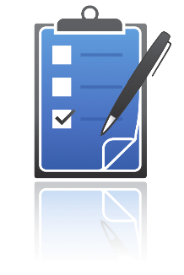 Using the information you’ve studied in this section, identify three professional networking events within your area.  Write down the information in the chart below and plan to attend them.Attend the networking events you’ve identified and put this new knowledge into practice. To document the completion of the first two activities, we recommend that you save your work electronically in an easily accessible location, with an appropriate file name and date.Alternatively, you may also print out your work and maintain the documents in your work search records.  Be sure to properly label and date your print documents.To document your attendance at a networking event, there are several options.  For example, you may have a registration confirmation, a ticket stub, or you may receive a “thank you for attending our event” e-mail later on.  Whether or not the documentation is accepted by your state’s unemployment insurance program will vary.  That’s why we always strongly encourage you to confirm the applicable unemployment insurance requirements with your state and be sure to follow them.  Some programs may accept an event program booklet as verification, other may accept a selfie picture taken next to an event banner, and yet others may have very stringent requirements such as attendance confirmation from an event organizer.  Be sure that you know the rules that apply to you and remember to label, date, and maintain the documentation in a safe and easy to find location.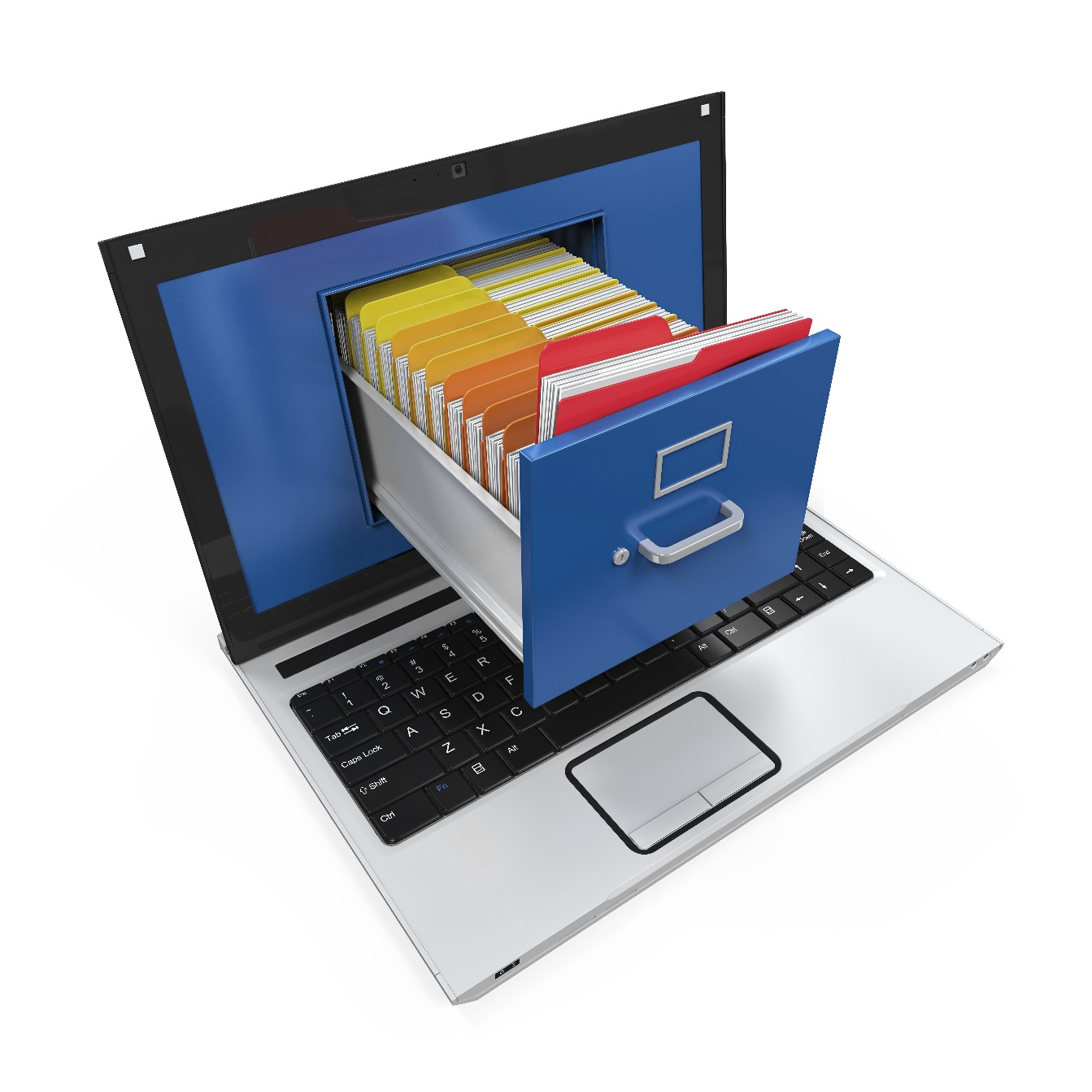 Online Professional NetworkingFace-to-face networking is essential, but you can’t afford to ignore online networking, which has exploded in the last decade.  More than 90% of companies are using social media to recruit.  Why?  Studies have shown – and companies know – that there are many benefits, including better candidates, more candidates, and a faster hiring process.  Significantly, employees recruited via social media are more likely to be hired and stay longer than those recruited through openings listed on job boards.Most of us are familiar with social media sites like Facebook, Twitter, and Instagram, which can be used for professional networking or, more often, to keep up with friends, people in the news, and personal interests.  For professionals, however, the giant in the room is LinkedIn.  It operates the world’s largest professional network with more than 400 million members worldwide, including 128 million in the U.S.  That’s a lot of potential recruiters and contacts!LinkedIn, like all social media sites, begins with your profile.  Since your profile can be seen by anyone on LinkedIn, it’s a great chance to present your goals, experience, and qualifications to any of the 400+ million members who may be looking.  Take time to make sure it looks professional, features a good current headshot, and contains only information relevant to your professional life.  (Use other sites for personal interactions - like Facebook for posting funny cat videos, or Match.com for finding a date.)  Consider online articles such as The Ultimate Guide to a Perfect LinkedIn Profile for additional help.After you make yourself as attractive as possible to potential companies and recruiters, do you then just sit back and wait to be discovered?  No!  You can do lots more on LinkedIn to help your career.Grow your network.  People in your LinkedIn network are called “connections.”  Send a personalized invitation to connect to everyone you know on the site.  Spend a few minutes every day trying to expand your network as you meet new people.  Explore your connections’ connections and see if you can get an introduction to someone who may work in a field or at a company you’re interested in.  Accept invitations that come your way, as long as the person’s profile looks legitimate.Reach out to connections with a polite, not pushy, “in mail” request for an informational interview or just to hear their story.  (You can meet in person, by phone, or via video conferencing using a free service such as Skype, Facetime, or Google Hangouts).Join groups related to your profession and schools you attended, and job search groups for advice and encouragement.  Keep up with the content, and demonstrate expertise by posting content and offering insight or advice when you can.  Be a resource to others.  That goodwill you create might open doors for you someday.Follow companies in your field to track news and job openings.Keep your profile updated.Social MediaLinkedIn may be the big player in the online professional networking world, but other forms of social media are even more popular.  Facebook has the greatest number of users and frequency of use; almost 80% of internet users have a Facebook account, with almost 50% of us using it regularly.  Other popular sites include YouTube (video sharing), Twitter (short 140-character “tweets”), Instagram (image sharing), Pinterest (content sharing), and Tumblr (blogs) – with YouTube, Pinterest, and Instagram growing the fastest since 2014.  As you engage with these sites, be aware that your social media presence has potential to help or harm your job search.Like LinkedIn, these social media sites start with a profile.  Pay attention to your privacy settings.  Anything that you or friends post that is “public” can be found by a company or recruiter.  Facebook, Instagram, and Twitter allow you to lock down who can see your information – limiting viewers to approved “friends” or “followers.”  Pinterest, YouTube, and Tumblr accounts are more commonly public, but also offer private options.These steps will help avoid social media pitfalls that could harm your career.Ask yourself, “Would I want my posts to be seen by professional colleagues?”If the answer is no – and it is for most people chatting about news, politics, and dog antics on Facebook or sharing vacation pictures on Instagram – make sure your privacy settings are set to private.  Look at photos or posts where a friend has “tagged” you.  If their privacy settings are public, a recruiter might see that information.  Ask the friend to remove tags from any posts that could raise red flags – like inappropriate photos, discriminatory comments, discussions about drug use, or bad-mouthing employers.If the answer is yes – you use the social media account for professional purposes – verify that your privacy settings allow public access.  Delete any posts that don’t promote the type of professional image you want to portray.Make sure any posts you make to public boards – whether you’re chatting about politics, redecorating or car maintenance – are polite, helpful, and factual.  Remember anyone can read public posts, and form opinions about you.  One workaround is to consider using a non-identifiable user name for boards unrelated to your professional life.Refer to the Your Online Image section below for more details.Once you’ve eliminated the risk that your social media presence could harm your job search, take advantage of ways social media can help.Follow companies and industry associations to track trends and learn about job openings.  They often have a presence on Facebook and Twitter, and may also have information about products or services on YouTube and Instagram.Follow thought leaders and professionals at companies of interest, and offer insightful comments.  See if you can build a relationship.  Maybe they’ll follow you back or think of you when they hear of an opening!As noted earlier, let your friends or followers know when you’re looking for a new job or insights into a company or industry.  You never know who might be able to help, or have a friend who can help.If you have a public account, post information that will attract followers in your field, cement your “brand,” and grow your network.Participate in online conversations, posting original content and links to your personal profile or blog to draw in new followers.Search for and join social media sites specific to your industry.  There are a growing number of social networking sites specifically focused on business users and meeting their needs.  Here is a list of 42 additional leading social networking sites for business professionals and entrepreneurs, including startups that are worth a look.  This list is current as of April 2015, and will likely remain very fluid in the future.Networking is an important part of managing your career, and following these tips will help you master it.Your Online ImageIt used to be that employers only had resumes, cover letters, and interviews to go by when making hiring decisions.  That changed with increased use of the internet and social networking.  Many employers check profiles on popular online sites before making interviewing and hiring decisions.  Some posted material can leave employers wondering what type of employee you would be.  This includes:Inappropriate photos, such as photos of you and your friends drinking or wearing inappropriate clothes.Inappropriate comments by your friends.  Remember you can delete comments under your photos.Discussions about alcohol or drug use.Talking poorly about previous employers.Discriminatory comments; for instance, using slang terms for racial or ethnic minorities.Lying about qualifications.Sharing confidential information about past, current, or prospective employers.Your online identity can help or hurt you.  If an employer is considering you seriously enough to research you online, make sure that your own words or photographs don’t come back to haunt you.  Do an online search of your name to see what information and/or images of you come up. This will help you catch potential red flags.Clean up your online identity.  Don't list personal information or post comments, photos, or videos that you wouldn't want an employer to see.  Think of everything you put online as public information.  Remove any inappropriate terms, gripes about old employers, or discriminatory comments.Create a professional online identity.  Join LinkedIn and other online professional groups that are related to your career or industry.  Ask someone to “recommend” you on LinkedIn.  Create an online portfolio using work samples to market yourself.  Blog about your professional interests.Be choosy about who you “friend.”  Your profile may be squeaky clean, but make sure you don’t suffer from guilt by association.Check your grammar, spelling, and writing.  Many employers reject job applicants because they show poor communication skills.  Consider your online presence as part of your portfolio.  Read through any of your postings to catch errors.Using the information you’ve studied in this section, set up an account with LinkedIn and complete your professional profile.If your unemployment insurance program needs to verify that you completed a LinkedIn profile as a work search activity, you may simply provide the applicable staff member with your profile name.  As you’ve learned in this section, anyone can go online and look it up.Employment Agencies or Staffing FirmsFor many people, searching for a job can be a stressful and isolating experience, particularly when things are not moving as quickly as expected.  These feelings are normal, so it is important to be proactive, not fall into a rut, and try new ways to put yourself in front of potential employers.  When your next job is not immediately lined up, you may want to give some consideration to employment agencies or staffing firms.  These are entities paid by employers to recruit qualified workers for time-limited projects.  There are several types of employment services that can assist your job search.Temporary, also known as “temp,” agencies, often specialize in short-term clerical or support work, but may also have opportunities in other areas, such as accounting or information technology.  Contract services firms receive job orders from clients and assign individuals to fulfill the terms of the contract.  These assignments may last until the work order expires, which could be from several weeks to a year or more.  Permanent employment agencies, known as recruiters, are hired by employers to identify and recommend candidates for permanent employment positions.  Recruiters are often used for specific, hard-to-fill executive or technical roles.Kelly Services and Manpower are well known, but a Google search brings up many others, including agencies with specialties ranging from nursing to accounting to pipeline workers.  Some are national and others fill a niche local market, but all are potential resources in your job search.There are several advantages to working with professional staffing services:Earn income while you continue your job search.Gain work experience, skills, training, or increase networking contacts.It's easier to get a job when you have a job.More flexible hours or working conditions.Employers may offer permanent positions to temporary workers who do a good job.You can assess an employer or an occupation before making a commitment to training, a particular career, or a particular employer.Employment agencies can provide valuable, honest feedback on how to approach your job search.  As experienced practitioners in their fields, they can tell what jobs you are and are not qualified for, what salary level to expect, and how to sell yourself.  Through their long-standing relationships with employers, they may also be aware of job opportunities that are not advertised on public job listings.If you do decide to work with a staffing agency, it is important to always be professional and treat the agency as you would an employer.  In the case of temp agencies, they will be your employer.  It is important to be available when the agency has a job opportunity for you.  If you turn down offers, they may not provide new opportunities in the future.  In addition, keep in mind that short-term wages may reduce and/or extend your unemployment insurance benefits.As always, in approaching any organization you hope to cultivate in your professional network, it is important to be prepared and put your best self forward.  Research the organizations you want to approach so that you have a basic knowledge of what they do and how they can help.  Plan ahead of time what you hope to achieve, who to speak with and what questions to ask.  Dress appropriately and present yourself professionally.  In short, all the information outlined here regarding resumes, job applications, networking, and interviews applies to temp agencies as much as it does to a “regular employer.” Recruiters and Job CoachesA recruiter, also sometimes known as a headhunter, is hired by employers to find qualified candidates for job openings.  Professional recruiters have an established network of business contacts from which they can learn about leads and vacancies that have not been advertised publicly.Since recruiters often work with the same hiring managers over an extended period of time, they may have insights into those employers that are otherwise difficult to learn.  Not only do they understand the job requirements of a position or company, they know the personalities involved and what they like or dislike in prospective hires.  They also know the company culture, and can steer you towards employers that will be a good fit, and away from a bad match.When selecting a recruiter, it's important to work with someone who is an expert in his or her field.  For example, recruiters may specialize in certain professions such as accounting and finance, information technology, or executive management. A recruiter who works with companies in your profession will be better positioned to understand your career goals and the needs of potential employers.A recruiter can also serve as a job coach, providing feedback on your resume, interviewing skills, and general career advice.  You might also find a job coach who focuses solely on career and job searching advice, without providing specific job leads.  A job coach can provide in-depth feedback on how you present yourself to employers and on how you can advance in your career.  He or she may provide mock interview services and can provide guidance for salary negotiations.  While a recruiter is paid by the employer when their job candidate is hired, a job coach is usually paid by the individual.Freelance WorkFreelancing can provide several benefits while you search for your next permanent job.  Taking freelance or temporary assignments keeps money coming in and keeps your skills sharp.  Having these assignments on your resume also lets prospective employers know that you are motivated and focused on your career goals.  Finally, there is always the chance that impressing the boss during freelance work could lead to a permanent job offer!Use the internet to research three employment agencies in your area.  Write down the results in the chart below.To document the completion of these activities, we recommend that you save your work electronically in an easily accessible location, with an appropriate file name and date.Alternatively, you may also print out your work and maintain the documents in your work search records.  Be sure to properly label and date your print documents.Informational InterviewsAs you continue your job search, it is critical to be proactive in pursuing opportunities, expanding your network, and learning about new employers.  Informational interviews with prospective employers can be a valuable tool for generating employment leads, as well as increasing your knowledge of career options.An informational interview is an informal conversation with someone working in your field of interest who will give you information and advice.  It is not a job interview.  Rather, it is an interview that you conduct to collect information about a job, career field, industry or company.  The primary goal is to learn what the person's job is like, what they do, what responsibilities they have, and what it's like to work in their job at their company.  This information may help you decide to pursue, or not pursue, certain career paths.  It can also help you practice speaking with professionals, refine your resume, or lead you to additional education or training.Of course, one key reason to conduct an informational interview is to identify job prospects within the company and to impress the person you are meeting.  Not all jobs are advertised publicly, but people on the inside may know about current or future openings.  With an in-person informational interview, you can make an impression on a hiring manager, which increases the chances they will remember you when a suitable position becomes available.The first step is to identify people to interview.  You can ask people you already know, or ask for referrals from family, friends, teachers, or colleagues.  You can identify your own contacts by calling organizations directly, visiting their website, or contacting professional or business associations.  You can also reach out to the alumni network of your school.  You can initiate contact by phone or e-mail, and emphasize that you are only looking to discuss their profession, not a job.  Be sure to mention how you got his or her name.  You should ask to set up an in-person meeting, as that is the best way to get to know each other.  However, if calling by phone, be prepared to ask a few questions on the spot if they are unable to meet in person.An informational interview is less formal and less stressful than a formal interview for both you and the person you are meeting.  Nevertheless, you should treat the meeting as a business appointment, dress appropriately, and conduct yourself professionally.  It is also important to prepare in advance, including researching the company and/or the field you want to learn about.  You should also be prepared to give a brief overview of yourself, including your education, work background, and career interests.  Always respect the person’s time by arriving a few minutes early and keeping the appointment length within the time you requested.  Listen attentively and take notes on key points.  You may also ask for names of additional people to talk to for more information or a different perspective.Ideally, the interview is a conversation that flows naturally, but you should have several questions planned ahead of time in order to ensure you discuss the key points you want to cover.  The following are sample questions you might ask to direct the discussion:What are the major job responsibilities?What are the most satisfying aspects of the work?What are the greatest pressures or challenges in the work?What are the toughest problems and decisions with which the advisor must cope?What is the atmosphere or culture of the work place?What educational program is recommended as preparation? What kind of work experience would employers look for in a job applicant?What steps, besides meeting educational and experiential requirements, are necessary to "break into" this occupation? What are the key words or phrases to include in a resume or cover letter to get noticed?What is the career path for advancement? What are the most important personal characteristics for success in the field?What are the employment prospects in this area?What are some related occupations?The questions you ask may vary, depending on what stage of the job search process you are in.  For example, if you are in the early exploration phase, you might ask questions like:What has your career path been from college to present?What is the most rewarding thing about working in this industry?  The most challenging?How do you think I can best leverage my previous experience to enter this field?If you are further along in your job search and need specific job hunting and interviewing tips you might ask questions like:What advice would you give me about how to best prepare for interviews?What experiences, skills, or personal attributes does your company look for in new hires?Where are job listings advertised?While the discussion is still fresh in your mind, it is important to reflect on what you learned and how it applies to your job search.  For example, would you be satisfied working in the environment that your contact described?  What do you need to do to make yourself a more competitive candidate?  Are there other career opportunities available that you had not considered?  A good informational interview will provide several tips to follow up on.Follow up with a thank-you note as soon as possible after the interview, and report back to the individual if you have followed up on any suggestions.  If they have expressed interest, keep them updated on your job search and career. You never know when they might be able to provide assistance or a specific job lead in the future.Conduct three informational interviews with individuals who work in your field of interest.  You may choose from the questions outlined above or design your own set of questions.  Be sure to take notes during the interview!To document the completion of this activity, we recommend that you either scan or type up your interview notes and save your work electronically in an easily accessible location, with an appropriate file name and date.Alternatively, you may also keep your notes in hard copy format and maintain the documents in your work search records.  Be sure to properly label and date your print Job InterviewsCongratulations!  You have been notified that a prospective employer would like to meet with you for a formal interview.  For many job seekers, the interview is the most exciting – and stressful – part of the job search process.  The prospect of a job is suddenly real, but the actual interview can be intimidating.  The best way to calm your nerves and give yourself the best chance of getting the job is to take the interview preparation seriously.Learn About the CompanyAlthough you may have researched the organization when you first applied for the job, this is the time to do much more.  Learn as much as you can from multiple sources.  Knowledge about the company will help you answer interview questions, as well as demonstrate your interest in the company and commitment to the job.  Your research will also allow you to match your skills to the needs of the employer, and will help you to ask thoughtful questions of your own during the interview.  You do not need to memorize facts and figures about the company, but you should become familiar with certain basic information, such as the company’s products, customers, organization, locations, size, sales, competitors, industry trends, and more.  In reviewing this information, think about what makes this company a good place to work and why you are a good fit.The best place to start your research is often the company’s website.  Other sources of information may include online news articles, annual reports, business and professional associations, and personal contacts within the company, or even competitors of the company.  The local public library can be a valuable source of information and the librarian can help you navigate multiple resources.As you are conducting your research, prepare written notes of what you learn.  You can bring these notes with you during your interview, which will help you remember key points and demonstrate that you took the time to prepare.Prepare to Discuss YourselfYour preparation should also include thinking through how you will discuss yourself, including your work history, education, goals, skills, and experiences both positive and negative.  To win the job, you will need to demonstrate to the interviewer a combination of skills, experience, and personal attributes that set you apart from other applicants.  Think about how to summarize your resume quickly and in a way that will emphasize what is most relevant to this job opportunity.  Also consider what you learned from each of the previous experiences you listed on the resume and how these experiences will benefit your potential new employer.  Prepare a list of “personal themes” that you want to highlight during the interview, especially your professional goals, skills, and accomplishments.  Think of examples from your past that demonstrate each of your skills and successes.  Think, on the one hand, about what makes you excited about this opportunity and what you would like to gain from it (aside from the paycheck) and, on the other hand, what you will bring to the table for your new job.During the interview, you will want to emphasize your strengths and the positive aspects of yourself.  However, the interviewer may ask to discuss your weaknesses, how you handle conflict or stress, gaps in your employment history, reasons for leaving previous jobs, or other negative experiences.  You need to think about and rehearse your answers to such questions beforehand so that you are fully prepared with appropriate answers.  It will be important to answer honestly, but in a way that highlights what you have learned and how you have grown from previous experiences.  For example, an interviewer may ask, “What techniques do you use to manage your time?”  Even if time management is a problem for you, answering “I have real difficulty managing my time” will not help you win the job.  Rather, knowing that this a weakness, plan ahead to answer along the lines of “I’ve learned to make a real effort to keep a to-do list with deadlines to keep myself on task.”Finally, plan ahead for several questions that you want to ask the interviewer.  Asking thoughtful questions provides you with additional information about the job, demonstrates that you are actively thinking about how you will be a successful employee, and initiates a conversation that builds rapport with your potential future supervisor and enables him or her to envision you doing the job.  Above all, you do not want to freeze up during the interview, unable to think of or articulate a good question to ask.As with your research of the company, write down all of the key points and questions that you want to remember so that you can review them quickly on the day of the interview.  Referring to your notes during the interview is acceptable and will demonstrate your diligence and preparation.  Seeing all of your research and preparation on paper will give you a great feeling of confidence just when you need it.Another technique to help you prepare is to conduct a mock interview.  Consider recruiting family or friends to ask interview questions and provide feedback on your answers.  Mock interview sessions may also be available in your local American Job Center, in employment and staffing services, educational career centers, and other job placement organizations as part of their professional services.Types of InterviewsThere are many different types of interviews and employers may use more than one type to make their hiring decisions.  When you are making arrangements for the interview, try to determine what type of interview the employer uses so that you are not surprised during the meeting.  Here are several different types and tips for how to succeed with each of them:Screening.  Screening interviews are conducted to provide the employer an initial impression of your attitude and interest and to eliminate candidates based on essential criteria.  Screening interviews may be conducted by phone or in-person, and they may call without an appointment.  Have your job search records organized and resume handy.  Even though you may not be meeting with the final decision maker, it is important to take the screening interview seriously and treat it as you would a “regular” interview.Selection.  This interview features in-depth questions to evaluate your qualifications for the position and your ability to fit in.  There may be more than one interview at this stage.  Establish a connection with everyone you meet and sell yourself as a natural addition to the team.Group or panel.  Several people ask questions on your qualifications and assess how you fit with the team. The interview may include other candidates for the position.  Direct your answer to the person who asked the question, but keep some eye contact with the group.  If other candidates are present, introduce yourself and be polite.  Volunteer to respond first to a few questions, but do not dominate the entire interview.  Compliment another candidate’s response and then build on it with your own thoughts.Behavioral.  The interviewer will ask questions that require you to describe how you have handled work-related situations.  Think of a few examples ahead of time.  Use examples that illustrate your skills and give a good impression of you.Work sample.  You may be asked to provide samples of your work, such as a portfolio display, a presentation, solving a typical problem, or other demonstration of your skills.  Consider different ways to describe the projects in your portfolio. Practice your presentation until it is smooth.Peer group.  You may be asked to meet with your prospective coworkers to determine how you fit with the team.  Treat every member of the team with respect and try to build a rapport with each person.Meal.  The interview may be conducted in a restaurant to assess how well you handle yourself in social situations.  Choose a light meal (and not too messy) to eat so you can focus on answering questions and pay attention to the conversation.Stress.  The questions are intended to make you uncomfortable and to test how you will handle stress on the job.  Keep your cool and take your time in responding to the questions.  Don't take anything personally.Video Conference.  The employer may use technology to allow people from different locations to participate without traveling.  You might consider practicing before a video camera, mirror, or via Skype, if facing a camera during an interview makes you nervous.Job Fair.  This mini-interview might last only a few minutes and is similar to a screening interview.  Prepare for and treat this interview as you would a regular interview.  If you can, research the company beforehand and make your best impression on the interviewer to stand out from the crowd.Third, Fourth, and More.  The process is dragging on and you are getting discouraged.  Try to stay upbeat and treat each interview with equal importance and preparation.  Be sure to continue your job search activities as there is no guarantee that a job offer is forthcoming.Acing the InterviewA great interview, and ultimately winning the job, depends as much on your attitude and personality as it does on your skills and qualifications.  The interviewer already knows from your resume that you have the basic qualifications for the job.  Your primary goal for the interview is to demonstrate that you have the full range of characteristics that will make you successful in the position.  In general, employers look for certain traits, such as are you: Capable, Confident, Dependable, Enthusiastic, Flexible, Persistent, and/or Resourceful? To determine if you have these qualities, the interviewer will assess every aspect of what you say and how you behave from the moment you walk through the door until you leave.  This assessment includes the substance of your answers to his or her questions as well as numerous non-verbal cues.  Such non-verbal cues include your facial expressions, posture, dress and appearance, eye contact, and demeanor.  The following are some key points for a successful interview:Getting Ready.  Get a good night’s sleep and give yourself plenty of time to get ready for the interview.  When choosing what to wear, consider that it is better to be overdressed for your interview than underdressed, even if you know that the working environment is casual.  Similarly, be sure to be neat, clean and well-groomed.  Refrain from perfume, cologne, large jewelry, or revealing clothing.  Plan on arriving 10-15 minutes early.  If you are driving to the interview, know the directions and where you will park, and be sure to factor in traffic.  If you are taking public transportation, know the route, schedules, and fares ahead of time.  Bring along a notepad and pen, extra copies of your resume, and the notes from your preparation.First Impressions.  Smile. Use a firm, but not crushing, handshake.  Maintain good eye contact, without staring.  Make a point to remember the names of everyone you meet and write them down so that you can follow up with a thank you note later.  Follow the lead of the interviewer.  Be polite to everyone you meet.  Even the receptionist at the front desk may be asked how you behaved when you arrived.  Listen attentively and take notes of key points.Brag Appropriately.  An interview is not the time for modesty.  Tell the interviewer about the accomplishments you are most proud of, what you have learned from them, and how they relate to the job you are applying for.  Ideally, you will have several accomplishments from previous work experience that you are prepared to discuss, but you may also discuss accomplishments from your education or personal life if they are appropriate to the situation.Emphasize the Positive.  You should always describe your experiences in a positive way.  Explain for the interviewer what your strengths are, including technical skills and personal qualities.  If you have faced challenges in the past, how did you overcome them and what have you learned from them.  Describe how you stay motivated to do your best work.  Avoid being negative about anything, especially past employers.  If you need to discuss a bad experience, describe it as a learning experience.  If you need to discuss a weakness, describe how you work to improve in that area.Be Prepared for Common Questions.  The following are examples of common interview questions.  Consider creating flashcards to help you prepare.  There are many resources on-line or in your local library to help you think through how to answer any number of specific questions.  Whatever you are asked, take a few moments to consider your response carefully, provide examples, and answer in a way that makes you a more attractive future employee.Tell me about yourself.Why are you interested in working for this company?Tell me about your education.Why have you chosen this particular field?Describe your best/worst boss.What interests you most/least?What is your major weakness?Give an example of how you have solved a problem.What are your strengths?How do others describe you?What do you consider your best accomplishment in your last job?Where do you see yourself in three years?Think about something you consider a failure in your life, and tell me why you think it happened.How do you think you will fit into this operation?If you were hired, what ideas/talents could you contribute to the position or our company?Give an example where you showed leadership and initiative.Give an example of when you were able to contribute to a team project.What have you done to develop or change in the last few years?Do you have any questions for me?Ask Thoughtful Questions. The following are examples of common questions you may ask the interviewer.  You may follow-up the answers to reassure the interviewer that you are up to the job and excited about the opportunity.Why is this position vacant?What have your most successful candidates brought to the company?What challenges is the company currently facing?How do you retain your top talent?Why do you work for this company?What are the responsibilities and accountabilities of this position?Please describe an average day on this job.What aspects of this job would you like to see performed better?What are the key challenges or problems of this position?Where can I go from here, assuming that I meet/exceed the job responsibilities?How would you describe the ideal candidate?What are the employer's short- and long-range objectives?What are some outside influences that affect company growth?Where does the company excel? What are its limitations?When and how will I be evaluated?What are the performance standards?With whom would I be working?Who would be my supervisor?Who would I supervise?What is the department's environment like?When will you make the hiring decision?Illegal Questions.  The following are examples of questions that an interviewer should not ask during a job interview.  If you are asked, you may politely decline to answer.What is or was your spouse's name or line of work?Have you ever filed a Workers' Compensation claim or been injured on the job?Do you have any physical conditions that would prevent you from performing the job?Have you ever been arrested?What is your hair/eye color?What is your height/weight?Have you ever been hospitalized? If so, for what condition?Have you ever been treated by a psychiatrist or psychologist? If so, for what condition?How many days were you absent from work because of illness last year?Are you taking any prescribed drugs?Have you ever been treated for drug addiction or alcoholism?Discussing Salary.  In general, it is best to avoid discussing money, benefits, or vacation time during the interview.  This discussion is best left until you receive an offer, as you want to keep the focus on why the employer should hire you.  If the interviewer asks about your salary needs directly, you can provide a salary range or the salary from your previous job.Follow UpAs soon as possible after the interview, while the discussion is still fresh in your mind, write a thank you note to each individual you spoke with.  If you have neat handwriting, a hand-written thank you note is a nice touch; otherwise type and print your letter or use e-mail.  Cite something specific that the interviewer told you that you are especially excited about.  (Look back at your interview notes, if you have a hard time remembering detailed examples.)  You can also reemphasize your strengths or describe something you did not get the chance to bring up during the interview.  Be polite and convey your continued interest in the position.  If you are unsure of the spelling of someone’s name, be sure to call the receptionist and ask.If the interviewer provided a timeframe for the hiring decision, do not contact them again until that date has passed.  Otherwise, allow a week or two to pass before inquiring further.  If you have not heard by then, you may follow up with an e-mail or phone call to inquire about the status of the decision.  In the meantime, continue your job search to identify additional opportunities and create options for yourself.Weighing the Pros and ConsCongratulations – you have a job offer!  As you decide whether or not to accept it, think about your list of priorities on your next job.  How many of these items would be satisfied by the job opportunity you have just received?Review your list and decide which factors are most important.  Sometimes it isn’t salary – instead, it might be a convenient commute, flexible hours, interesting work or excellent benefits for you and your family.  If the job offer provides important solutions for your needs, it might be right for you!Finally, consider whether the offer lines up with your long-term goals.  Perhaps you could accept a position with a lower salary or benefits if it will help you land your ideal job in three to five years.Accepting (or Declining) a Job Offer  When you receive a job offer, ask for 24 hours to consider it and talk it over with your family.  Then, respond to the person offering you the job within that timeframe.  If you want the position, don’t let so much time pass that the company’s second choice candidate will get “your” job!  Ask the company representative to provide the offer in writing and go over the basic information:  hours, salary, benefits, work location, etc.If you don’t believe the job is right for you, contact the person offering you the job and also put your response in writing – promptly.  Be courteous, as you may want to be considered for a future opening, or you may cross paths with that company representative in a professional capacity later.  A short response is fine:  Thank you for the job offer; I regret that it is not a good fit for me at this time; I enjoyed talking with you.  Best wishes for future success.A Word on Job FairsJob fairs or career expos may be hosted by many different organizations, including colleges and universities, community-based, non-profit organizations, business and professional associations, and more.  These events offer job seekers the opportunity to meet with multiple employers in a short amount of time.  In addition, job fairs often provide networking programs, resume reviews, and other workshops for job seekers.When preparing for a job fair, the same general interview preparation rules apply.  It is important to research the employers who will be participating.  Many job fairs have information on participating companies on their website in advance.  Ideally, investigate which employers hire people with your skill set.  By knowing which employers are the best potential fit, you can focus your preparation and maximize your time during the event.  Check out those companies’ websites, specifically their mission, open positions, and general information.  Being able to demonstrate knowledge about each company you talk to will help you stand out from the crowd.  In addition, practice a quick elevator speech summarizing your skills and experience to promote yourself to prospective employers.  You should also practice responses to interview questions and prepare a few questions of your own.On the day of the event, be sure to dress in professional interview attire.  Wear comfortable shoes as you can expect to do a lot of standing in line.  Bring extra copies of your resume, pens, a notepad, and business cards if you have them.  As you meet with the companies’ representatives, show initiative by demonstrating your knowledge of the company and interest in their job opportunities.  You should not necessarily expect an on-the-spot interview, but be prepared just in case.  Your time with each recruiter will be short, so be concise and enthusiastic.  You can take notes on the backs of the business cards you collect, which will help you keep track of who you spoke with and how to follow up.During the fair, it is important to be flexible.  No single employer representative is knowledgeable about all positions available, especially in a large organization.  Some representatives are there to share their experiences working at the organization and may not be involved in the hiring process.  Others may be looking for specific skill sets.  If the employer representative at the fair does not know about the job you are interested in, ask for the name of someone who can help you.After the job fair, follow up with a brief thank-you note or e-mail to each company representative you met to remind them of who you are and any specifics you discussed.Use the chart below to plan your answers to some of the most common interview questions and practice talking about yourself in a positive way.  Remember that you don’t want your answers to be as long as a novel, but they should be longer than just one or two words.  A happy median is a brief and concise free-flowing conversation.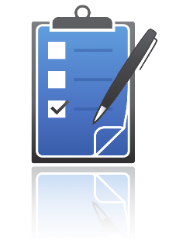 Attend a mock interviewing workshop at your local American Job Center or any other community resource center dedicated to assisting individuals with their reemployment efforts.Practice Interview QuestionsTo document the completion of practice question activity, we recommend that you save your work electronically in an easily accessible location, with an appropriate file name and date.Alternatively, you may also print out your work and maintain the documents in your work search records.  Be sure to properly label and date your print documents.If you are an American Job Center customer (and you should be), your attendance of any workshops should be recorded by applicable center staff members.  If you do not automatically receive some form of attendance record, feel free to ask the workshop conductor.  Remember that, in order to be able to qualify for unemployment insurance benefits, you must fulfill your state’s work search requirements.  In the case of a mock interviewing workshop, you may have to prove your attendance.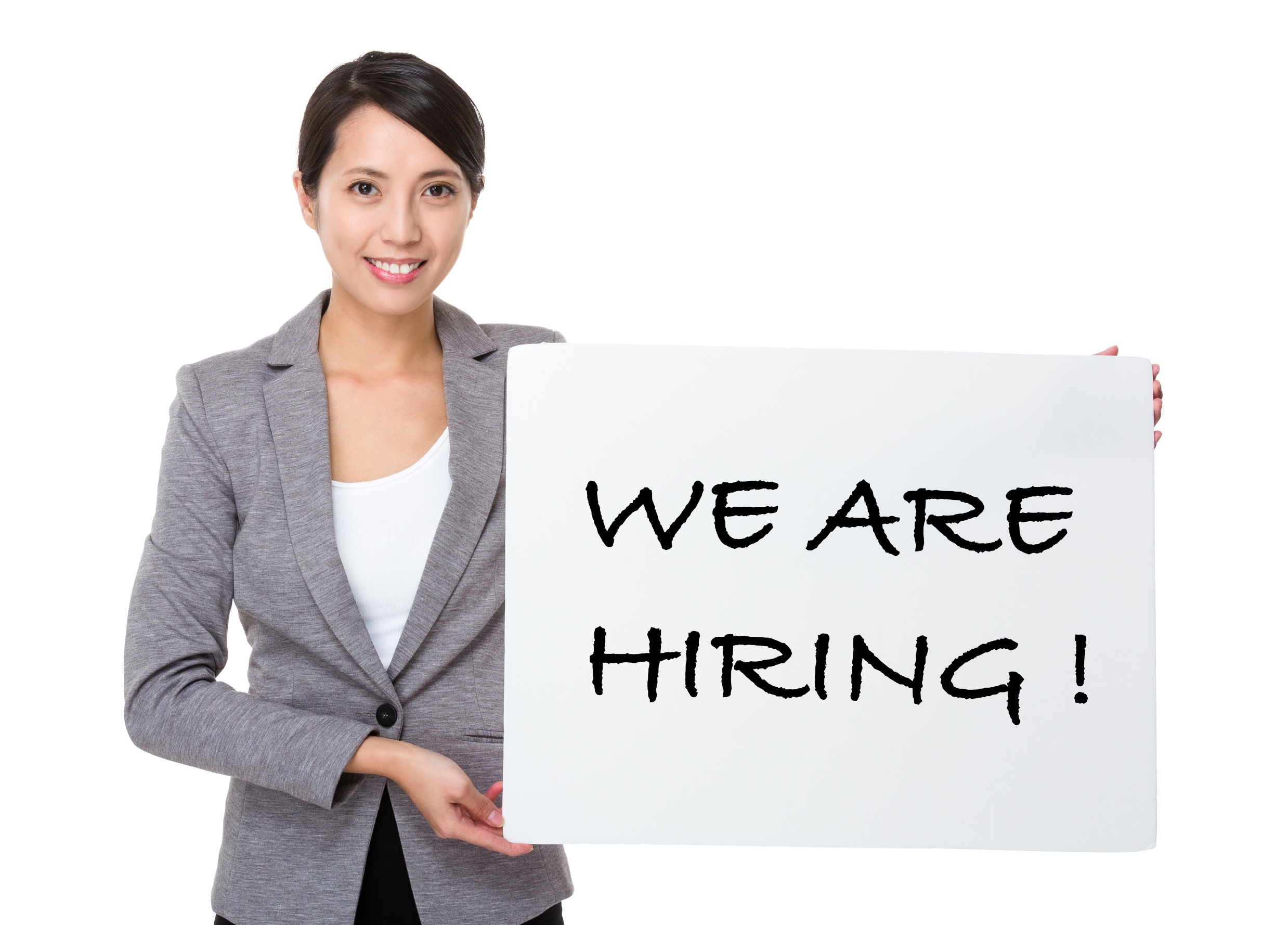 American Job Center ServicesAmerican Job Centers (AJCs), also known as One-Stop Centers, are designed to provide a full range of assistance to job seekers under one roof.  Established under the Workforce Investment Act, and reauthorized in the Workforce Innovation and Opportunities Act of 2014, the centers offer training referrals, career counseling, job listings, and similar employment-related services.  Customers can visit a center in person or connect to the center's information online or through kiosk remote access.Many states have unique names or brands for their centers, and services vary by location.  However, you can expect to access most, if not all, of the following at your local AJC:Resource rooms with phones, free internet, and resume writing toolsEmployment plan developmentJob training servicesJob search assistanceCareer counselingSkills testingInterest assessmentsLabor market and employer informationWorkshops, classes, and other special events regarding a variety of topics such as reemployment, labor market information, interviewing, community resources, financial literacy, and budgetingJob clubsSupportive services (which can include information about SNAP, financial assistance, Medicaid, training services, child care, emergency funds, and other benefits)Hiring events and business service informationAccessibility and assistive technology for people with disabilitiesReferrals to community resources and other agenciesAccess to CareerOneStop's Worker ReEmployment website for laid-off workersAccess to your state’s job bank and CareerOneStop’s national Job FinderUnemployment insurance informationTypes of American Job CentersComprehensive American Job Centers – Provide a full array of employment and training related services for workers, youth and businesses.  These locations include the mandatory Workforce Innovation and Opportunity Act (WIOA) partners on-site.  Learn about the mandatory WIOA partners.Affiliate American Job Centers – Provide limited employment and training related services for workers, youth, and businesses.  These locations may not include all the mandatory WIOA partners (i.e., Veterans, Vocational Rehabilitation, Adult Education) on-site.American Job Center Resource RoomsAll comprehensive AJCs offer free access to a resource room which includes computers with internet, telephones, and fax machines.  These rooms are open to the public on a self-service basis.  Staff are typically available to assist job seekers with building a resume, general career exploration, and job search.American Job Center Career Counseling and WorkshopsAJCs also have experienced career counselors on staff that work with job seekers to identify their interests, assess their skills and abilities and advise them on in-demand jobs and potential training opportunities.  Many AJCs also offer recruiting events, workshops on resume writing, interviewing skills, and job search activities.  The breadth of services and information offered at AJCs is what makes them truly a one-stop shop – and a key resource for job seekers!Use the American Job Center Finder to locate a center near you.  Complete the chart below with the information provided.  For some of the information you may need to visit the center’s website directly.  If it is not listed in the American Job Center Finder search results, you may find it by typing the center name in a search engine like Bing or Google.To document the completion of these activities, we recommend that you save your work electronically in an easily accessible location, with an appropriate file name and date.Alternatively, you may also print out your work and maintain the document in your work search records.  Be sure to properly label and date your print documents.Tying in Your Reemployment Efforts
with Your Unemployment Insurance BenefitsThe purpose of this reemployment tool is to help job seekers find speedy reemployment in the 21st century job market.  Many job seekers may be beneficiaries of unemployment insurance (UI), a vital resource that enables job seekers to support themselves while looking for a new job.  A key component of receiving unemployment insurance is that unemployed workers must be able, available, and actively looking for work in order to be eligible for benefits.  Through laws, regulations, and policies, each state defines what “work search” means for UI eligibility purposes.  The specific kind and number of work search actions required vary from state to state and sometimes even vary within a state, depending on labor market conditions.  Direct contact with potential employers (to fill out applications, submit resumes, or go to an interview, for example) meets the job search requirements for most states, and some states accept other forms of job search such as uploading resumes to on-line job websites and participating in job fairs.Additionally, UI beneficiaries have documentation requirements for their job search activities.  Some states accept an attestation that the requirement was met each week; some states require submission of a written description of work search contacts each week; other states tell beneficiaries to keep a written record of their work search which they can be asked to submit to state staff for review.  Some states verify some portion of the submissions, such as a random sample of work search documentation each week or one or two weeks of documentation from each individual.It cannot be emphasized enough that – if you are drawing unemployment insurance – it is essential for you to learn and follow your state’s rules and policies regarding the following:Is there a required number of job search activities you must perform every week?  If yes, how many?Is there a required number of employer contacts you must perform every week?  If yes, how many?What are the allowable activities and/or methods of employer contact that will count towards the above requirements?What are acceptable methods of documentation for these activities and/or employer contacts?Failure to follow the state’s requirements can result in loss of benefits or you may risk being overpaid and having to pay money back.States provide the answers to all of these questions on their UI websites and, in some cases, in paper brochures.From time to time, state UI agencies may require beneficiaries to report to an American Job Center (AJC), or One-Stop Career Center, to assess their eligibility for benefits, need for reemployment services, or other purposes.  If you receive a notice directing you to report to an AJC on a certain day or during a specified week, be sure to go, or phone if you need to reschedule.  Failing to report when notified to do so would likely cause your benefits to be suspended.Likewise, if you receive correspondence from your state UI agency asking for information related to your claim or eligibility for benefits, be sure to respond promptly.  If a question comes up about your eligibility for benefits, it must be resolved for you to continue to receive the payments you are entitled to.Detailed documentation of your reemployment activities will help you with staying organized and on track with your reemployment plan.  Knowing what you did and when helps you (and your career coach) identify patterns that you may either build on, if they’ve proven successful, or consider revising, if they’ve not yielded any results.However, for UI program purposes, the types and quality of your documentation may have a direct impact on your benefit eligibility.  Therefore, we recommend that you maintain your reemployment activity documentation in such a way that it is:Organized by date and activity type.Easily accessible and shareable.Safe from destruction, tampering, loss, theft, etc.Let’s examine these criteria a bit closer.Organized by Date and Activity Type.  Each UI benefit payment you receive is tied to a specific claim week.  Within this claim week, you must have met your state’s work search requirements.  Therefore, it is important to be able to prove that a) you completed the required number of work search activities within the specified claim week, and b) you completed allowable work search activities.Easily Accessible and Shareable.  As mentioned before, some states require beneficiaries to keep a written record of their work search which they can be asked to submit to state UI staff for review at any given time.  Some states that collect information about work search activities try to verify some portion of the submissions, e.g., a random sample each week or one or two weeks from each individual.  Therefore, it is important that you can easily access the information and be able to share it with UI staff, when needed.Safe from Destruction, Tampering, Loss, or Theft.  This one is clear.  If you are not able to verify your work search activities when required, you may be determined overpaid.  Overpayments must be reimbursed to the state UI agency.  Keeping your documentation safe will save you a lot of unnecessary headaches.There are various ways to fulfill these recommendations.  Consider the following options, for example:State Labor Exchange Electronic Document Management SystemsAn electronic document management system (sometimes referred to as EDMS) is a software program that manages the creation, storage, and control of documents electronically.  Some state labor exchange systems or state job banks have this feature, which allows customers to store certain documents and/or files online within their state labor exchange system profile.  You may find your state’s labor exchange system by visiting the National Labor Exchange website and clicking on your state.If your state labor exchange system features electronic document management capabilities, we highly encourage you to use it as your document/file management system.  Workforce system staff (UI program staff, career counselors, and other officials) will likely have access to your profile so you won’t have to send any additional documentation to them.Cloud StorageCloud storage is a model in which data is maintained, managed, and backed up remotely and made available to users over the internet.  Examples of cloud storage providers include SugarSync, box, and Dropbox.  Another option may be Google Drive, which gives you 15 GB of free Google online storage and conveniently works in connection with other services such as Gmail (e-mail) and Google Docs (an online “MS Office‑like” suite of tools).  Google Drive also has a feature that can make your documents and files available offline so you can view them without an internet connection.USB Flash DrivesA USB flash drive, also known as a flash drive, USB stick, thumb drive, or a variety of other names, is a small, portable, rewritable storage device.  These drives are inexpensive and available with various different storage capacities from many retail or online stores.Hard CopiesIf you are most comfortable with hard copy documents, such as activity journals and documentation notebooks that include copies of resumes/job applications, printouts of online activities, etc., this is certainly an option, but probably not the most effective one.  It is much harder to organize, store, access, transport, search, and/or share hard copy documents.  It is much cheaper to store records in electronic format than it is in hard copy.  Remember that you will not only have to have printer paper and ink, but will also need an entire organizational system, file folders, notebooks, labeling mechanisms, etc.  Such a system is cumbersome and may become hard to maintain over longer periods of time.Regardless of which documentation mechanism you opt for, you should – at all times – maintain:Tracking documents for work search activities, employer contacts, networking activities, etc., andDetailed backup documentation of each activity, such as: Copies of the resumes you uploaded to online job banks.Screenshots of online work search activities.Copies of job applications.Relevant e-mails.Appendix ISample Job ApplicationIt is important that you complete ALL parts of the application.  If your application is incomplete or does not clearly show the experience/training required, it may not be accepted.  If you have no information to enter in a section, please write n/a.Appendix IIEngaging with a Great Elevator PitchAn elevator pitch is a networking essential.  In about 30 seconds, you can tell someone enough information about you, what you’re looking for, and simply get a conversation started.  You don’t want to get into too much detail or tell your whole life story.  Focus on the most important things that you want someone to know and remember about you.Keeping in mind your SMART goal for your job search, try this format for deciding what to include in your elevator pitch, but remember – keep it brief!Who are you?Identify one or two words that you would you use to describe yourselfIn one sentence, describe your background or experiences.What do you do?Choose one or two of the following:Very briefly describe an accomplishment that you are proud of and relates to something that you’d like to do in the futureDescribe the type of work that you want to doName 2-3 skills, knowledge or abilities that make you a valuable to an employerWhat are you looking for?Describe the job situation that you are looking for.End NotesMy Reemployment Plan SectionDue DateNotesPreferred JobAlternative PreferenceSecond Alternative PreferenceOccupationStateState Median Hourly WagePercent Change in State EmploymentProjected Annual Job Openings in the StateList three examples of required knowledge.1.2.3.1.2.3.1.2.3.List three examples of required skills.1.2.3.1.2.3.1.2.3.Typical education needed for entry.Typical work experience needed for a job in this occupationTypical on-the-job training once you have a job in this occupationTransferrable SkillsExamplesCommunicationWriting, speaking, listening, using communication tools like e-mail appropriatelyCritical thinkingAnalysis, problem-solving, strategic planning, decision-makingSelf-managementGood time manager, organized, motivated, responsible, reliableInterpersonalUnderstanding, diplomatic, discreet, supportive, assertiveChallengeActionResultBeth was asked to look at the company’s online project file system, which was disorganized and hard to use.She analyzed the system and reorganized it so information was more logically arranged and easier to find.She made consultants’ work easier, which saved them time and allowed them to serve customers more effectively.QuestionsWhere to SearchWhat products/services does the employer provide? What industry trends are affecting the company?Employer websites.  These often describe the company unit(s) that may be hiring in your field.  They also provide details on the types of products or programs they offer.Regional or state publications:Chamber of Commerce directoriesManufacturers' directories by stateNational publications.  Most libraries have copies in their business sections.National Trade & Professional Associations Standard and Poor's Register of Corporations, Directors & Executives The MacMillan Directory of Leading Private Companies Ward's Business Directory of Major U.S. Private Companies These are just a few examples.  Almost every industry has its own trade association.How many employees does the employer have? What jobs does the company typically hire for? What is the employer's hiring policy? Where is the employer located? Does it have more than one location? Is it on the bus line?Employer websites.  These often include size of their workforce, hiring policies, and job openings.  They may also provide details on company location(s) and mass transit options.  Also, check recent press releases for news about plant expansions, new product roll-outs, or sponsorship of events.College and university placement or career services offices.  See if the company is recruiting on campus.  Find out which qualifications they look for when they hire.What are the employer's mission and values? How long have they been in business? Is the employer involved in community services? If so, what types?Employer websites.  Look for annual reports.  Annual reports outline the employer's successes, growth, history, and financial status.  Or contact the employer's public relations office or personnel department.  Companies that give back to the community often have a section of their website devoted to their efforts.What is the employer's financial situation? Is the company making money? Has it downsized in the last five years? Has there been any recent important news related to the company? What do others think about the company?Employer websites.  Review recent and past press releases.  Annual reports often include a financial report for the year.  If the company has investors, detailed financial reports may also be online.Current newspapers, trade journals, and business magazines.  The business section of most papers has articles about local companies and their executives.  You can find back copies in library archives.  Also check Businessweek for company and industry news.What's it really like to work for this employer?  How does this employer make hiring decisions?Current or past employees.  Talk with people who are working or have worked for the company.NAME:WEEK:Company NameContactName & TitleContactE-mail/PhoneContact DateContact Type(E.g., in-person visit, job application, resume, etc.)Outcome(E.g., referral, interview, no answer, etc.)Follow-up(E.g., follow-up call, thank you note, etc.)Status/Next StepsCompany #1Company #2Company #3Company/Employer Name and AddressWhat products/services does the employer provide?Does this company/employer have more than one location?  If yes, list other locations.What jobs does the company typically hire for?How many jobs in your field is this company/employer currently trying to fill?What are the employer's mission and values?How long have they been in business?Has the company/employer downsized in the last five years?Has there been any recent important news related to the company/employer?What's it really like to work for this employer?Event #1Event #2Event #3Event NameSponsoring OrganizationContact Person NameContact Person E-mailContact Person PhoneEvent DateEvent LocationCost (if any)Is RSVP Required?What is the last possible date for RSVP?Additional NotesAgency #1Agency #2Agency #3Organization NameAddressContact Person NameContact Person E-mailContact Person PhoneTypes of Services OfferedFor example:Direct Hire EmploymentTemporary-to-hire EmploymentTemporary EmploymentTypes of Jobs MarketedAdditional NotesQuestionAnswerTell me about yourself.Why are you interested in working for this company?Tell me about your education.Why have you chosen this particular field?Describe your best/worst boss.What interests you most/least?What is your major weakness?Give an example of how you have solved a problem.What are your strengths?How do others describe you?What do you consider your best accomplishment in your last job?Where do you see yourself in three years?Think about something you consider a failure in your life, and tell me why you think it happened.How do you think you will fit into this operation?If you were hired, what ideas/talents could you contribute to the position or our company?Give an example where you showed leadership and initiative.Give an example of when you were able to contribute to a team project.What have you done to develop or change in the last few years?American Job Center NameAddressPhoneOpening HoursComprehensive or Affiliate Site?List the partner programs represented at this center that may be of assistance to you.List the center resources available at this center.List the worker services available at this center.List three upcoming activities/events at this center that may assist you with your reemployment efforts.(You may have to visit the center’s website directly for this information.)Additional NotesAdvantagesDisadvantagesDocuments/files are stored online, i.e., they can be accessed from any computer, tablet, or smart phone that has an internet connectionDocuments/files are always backed upAbility to invite others to view and/or download any documents/files (with or without editing privileges)Documents/files can easily be shared as an e-mail attachmentAbility to collaborate on the same document/file at the same timeA limited amount of cloud storage is available free of chargeService requires you to sign upDocuments/files are usually not accessible without an internet connectionSecurity/privacy risksAdvantagesDisadvantagesDocuments/files are portable, i.e., they can be accessed from any computer or tablet with a USB portDocuments/files are accessible without an internet connectionDrive is transferrableDocuments/files can easily be shared as an e-mail attachmentDrives are easily lost, stolen, or forgottenDocuments/files have to be backed up in a secondary storage locationStorage capacity is limitedDrives must be purchasedSecurity/privacy risksPERSONAL INFORMATIONPERSONAL INFORMATIONPERSONAL INFORMATIONPERSONAL INFORMATIONPERSONAL INFORMATIONPERSONAL INFORMATIONPERSONAL INFORMATIONPERSONAL INFORMATIONPERSONAL INFORMATIONPERSONAL INFORMATIONPERSONAL INFORMATIONPERSONAL INFORMATIONPERSONAL INFORMATIONPERSONAL INFORMATIONPERSONAL INFORMATIONPERSONAL INFORMATIONName (First, MI, Last)Name (First, MI, Last)Name (First, MI, Last)Name (First, MI, Last)Name (First, MI, Last)Name (First, MI, Last)Name (First, MI, Last)Name (First, MI, Last)Social Security NumberSocial Security NumberSocial Security NumberSocial Security NumberSocial Security NumberSocial Security NumberSocial Security NumberSocial Security NumberMailing AddressMailing AddressMailing AddressMailing AddressMailing AddressMailing AddressMailing AddressMailing AddressMailing AddressMailing AddressMailing AddressMailing AddressMailing AddressMailing AddressMailing AddressMailing AddressCity, State, and ZIP CodeCity, State, and ZIP CodeCity, State, and ZIP CodeCity, State, and ZIP CodeCity, State, and ZIP CodeCity, State, and ZIP CodeCity, State, and ZIP CodeCity, State, and ZIP CodeCity, State, and ZIP CodeCity, State, and ZIP CodeCity, State, and ZIP CodeCity, State, and ZIP CodeCity, State, and ZIP CodeCity, State, and ZIP CodeCity, State, and ZIP CodeCity, State, and ZIP CodePhone NumberPhone NumberPhone NumberPhone NumberPhone NumberPhone NumberPhone NumberPhone NumberAlternate Phone NumberAlternate Phone NumberAlternate Phone NumberAlternate Phone NumberAlternate Phone NumberAlternate Phone NumberAlternate Phone NumberAlternate Phone NumberIf under 18, please list ageIf under 18, please list ageIf under 18, please list ageIf under 18, please list ageIf under 18, please list ageIf under 18, please list ageIf under 18, please list ageIf under 18, please list ageE-mailE-mailE-mailE-mailE-mailE-mailE-mailE-mailJOB INFORMATIONJOB INFORMATIONJOB INFORMATIONJOB INFORMATIONJOB INFORMATIONJOB INFORMATIONJOB INFORMATIONJOB INFORMATIONJOB INFORMATIONJOB INFORMATIONJOB INFORMATIONJOB INFORMATIONJOB INFORMATIONJOB INFORMATIONJOB INFORMATIONJOB INFORMATIONAre you responding to an online job posting?Are you responding to an online job posting?Are you responding to an online job posting?Are you responding to an online job posting?Are you responding to an online job posting? Yes      No Yes      No Yes      No Yes      No Yes      No Yes      No Yes      No Yes      No Yes      No Yes      No Yes      NoIf yes, please list name of the position.If yes, please list name of the position.If yes, please list name of the position.If yes, please list name of the position.If yes, please list name of the position.AvailabilityAvailabilityAvailabilityAvailabilityAvailabilityAvailabilityAvailabilityAvailabilityAvailabilityAvailabilityAvailabilityAvailabilityAvailabilityAvailabilityAvailabilityAvailability Mon Tue Wed WedThuThuThu Fri Fri Sat Sat Sun Sun Sun No Preference No PreferenceI am seeking work:I am seeking work:I am seeking work: Full-time Full-time Full-time Full-time Full-time Part-time Part-time Part-time Part-time Full-time or Part-time Full-time or Part-time Full-time or Part-time Full-time or Part-timeHow many hours can you work weekly?How many hours can you work weekly?How many hours can you work weekly?How many hours can you work weekly?Can you work nights?Can you work nights?Can you work nights?Can you work nights? Yes      No Yes      No Yes      No Yes      NoADDITIONAL INFORMATIONADDITIONAL INFORMATIONADDITIONAL INFORMATIONADDITIONAL INFORMATIONADDITIONAL INFORMATIONADDITIONAL INFORMATIONADDITIONAL INFORMATIONADDITIONAL INFORMATIONADDITIONAL INFORMATIONADDITIONAL INFORMATIONADDITIONAL INFORMATIONADDITIONAL INFORMATIONADDITIONAL INFORMATIONADDITIONAL INFORMATIONADDITIONAL INFORMATIONADDITIONAL INFORMATIONHave you ever been employed by this organization in the past?Have you ever been employed by this organization in the past?Have you ever been employed by this organization in the past?Have you ever been employed by this organization in the past?Have you ever been employed by this organization in the past?Have you ever been employed by this organization in the past?Have you ever been employed by this organization in the past?Have you ever been employed by this organization in the past?Have you ever been employed by this organization in the past?Have you ever been employed by this organization in the past?Have you ever been employed by this organization in the past?Have you ever been employed by this organization in the past? Yes      No Yes      No Yes      No Yes      NoI certify that I am a U.S. citizen, permanent resident, or a foreign national with authorization to work in the United States.I certify that I am a U.S. citizen, permanent resident, or a foreign national with authorization to work in the United States.I certify that I am a U.S. citizen, permanent resident, or a foreign national with authorization to work in the United States.I certify that I am a U.S. citizen, permanent resident, or a foreign national with authorization to work in the United States.I certify that I am a U.S. citizen, permanent resident, or a foreign national with authorization to work in the United States.I certify that I am a U.S. citizen, permanent resident, or a foreign national with authorization to work in the United States.I certify that I am a U.S. citizen, permanent resident, or a foreign national with authorization to work in the United States.I certify that I am a U.S. citizen, permanent resident, or a foreign national with authorization to work in the United States.I certify that I am a U.S. citizen, permanent resident, or a foreign national with authorization to work in the United States.I certify that I am a U.S. citizen, permanent resident, or a foreign national with authorization to work in the United States.I certify that I am a U.S. citizen, permanent resident, or a foreign national with authorization to work in the United States.I certify that I am a U.S. citizen, permanent resident, or a foreign national with authorization to work in the United States. Yes      No Yes      No Yes      No Yes      NoHave you ever been convicted of, or entered a plea of guilty, no contest, or had a withheld judgment to a felony?   Have you ever been convicted of, or entered a plea of guilty, no contest, or had a withheld judgment to a felony?   Have you ever been convicted of, or entered a plea of guilty, no contest, or had a withheld judgment to a felony?   Have you ever been convicted of, or entered a plea of guilty, no contest, or had a withheld judgment to a felony?   Have you ever been convicted of, or entered a plea of guilty, no contest, or had a withheld judgment to a felony?   Have you ever been convicted of, or entered a plea of guilty, no contest, or had a withheld judgment to a felony?   Have you ever been convicted of, or entered a plea of guilty, no contest, or had a withheld judgment to a felony?   Have you ever been convicted of, or entered a plea of guilty, no contest, or had a withheld judgment to a felony?   Have you ever been convicted of, or entered a plea of guilty, no contest, or had a withheld judgment to a felony?   Have you ever been convicted of, or entered a plea of guilty, no contest, or had a withheld judgment to a felony?   Have you ever been convicted of, or entered a plea of guilty, no contest, or had a withheld judgment to a felony?   Have you ever been convicted of, or entered a plea of guilty, no contest, or had a withheld judgment to a felony?    Yes      No Yes      No Yes      No Yes      NoIf Yes, please explain:If Yes, please explain:If Yes, please explain:If Yes, please explain:If Yes, please explain:If Yes, please explain:If Yes, please explain:If Yes, please explain:If Yes, please explain:If Yes, please explain:If Yes, please explain:If Yes, please explain:If Yes, please explain:If Yes, please explain:If Yes, please explain:If Yes, please explain:Do you have a driver’s license?Do you have a driver’s license?Do you have a driver’s license? Yes      No Yes      No Yes      NoDriver’s License #Driver’s License #Driver’s License #Driver’s License #Issuing StateIssuing StateEDUCATIONEDUCATIONEDUCATIONEDUCATIONEDUCATIONEDUCATIONEDUCATIONEDUCATIONEDUCATIONEDUCATIONEDUCATIONEDUCATIONEDUCATIONEDUCATIONSchoolSchoolSchoolLocationLocationLocationLocationLocationLocationYears CompletedYears CompletedMajorMajorDegree or DiplomaHigh SchoolHigh SchoolHigh SchoolHigh SchoolHigh SchoolHigh SchoolHigh SchoolHigh SchoolHigh SchoolHigh SchoolHigh SchoolHigh SchoolHigh SchoolHigh SchoolCollege and/or Business/Trade SchoolCollege and/or Business/Trade SchoolCollege and/or Business/Trade SchoolCollege and/or Business/Trade SchoolCollege and/or Business/Trade SchoolCollege and/or Business/Trade SchoolCollege and/or Business/Trade SchoolCollege and/or Business/Trade SchoolCollege and/or Business/Trade SchoolCollege and/or Business/Trade SchoolCollege and/or Business/Trade SchoolCollege and/or Business/Trade SchoolCollege and/or Business/Trade SchoolCollege and/or Business/Trade SchoolIf you have any other education or training, please explain:If you have any other education or training, please explain:If you have any other education or training, please explain:If you have any other education or training, please explain:If you have any other education or training, please explain:If you have any other education or training, please explain:If you have any other education or training, please explain:If you have any other education or training, please explain:If you have any other education or training, please explain:If you have any other education or training, please explain:If you have any other education or training, please explain:If you have any other education or training, please explain:If you have any other education or training, please explain:If you have any other education or training, please explain:MILITARYMILITARYMILITARYMILITARYMILITARYMILITARYMILITARYMILITARYMILITARYMILITARYMILITARYMILITARYMILITARYMILITARYHave you ever been in the Armed Forces?Have you ever been in the Armed Forces?Have you ever been in the Armed Forces?Have you ever been in the Armed Forces?Have you ever been in the Armed Forces?Have you ever been in the Armed Forces? Yes      No Yes      No Yes      No Yes      No Yes      No Yes      No Yes      No Yes      NoDate EnteredDate EnteredDischarge DateDischarge DateDischarge DateAre you currently a member of the National Guard?Are you currently a member of the National Guard?Are you currently a member of the National Guard?Are you currently a member of the National Guard?Are you currently a member of the National Guard?Are you currently a member of the National Guard? Yes      No Yes      No Yes      No Yes      No Yes      No Yes      No Yes      No Yes      NoSpecialtySpecialtySpecialtySpecialtySpecialtySpecialtySpecialtySpecialtySpecialtySpecialtySpecialtySpecialtySpecialtySpecialtyWORK EXPERIENCEWORK EXPERIENCEWORK EXPERIENCEWORK EXPERIENCEWORK EXPERIENCEWORK EXPERIENCEWORK EXPERIENCEWORK EXPERIENCEWORK EXPERIENCEWORK EXPERIENCEWORK EXPERIENCEWORK EXPERIENCEWORK EXPERIENCEWORK EXPERIENCEPlease list ALL work experience beginning with your most recent job held.  Attach additional sheets if necessary.Please list ALL work experience beginning with your most recent job held.  Attach additional sheets if necessary.Please list ALL work experience beginning with your most recent job held.  Attach additional sheets if necessary.Please list ALL work experience beginning with your most recent job held.  Attach additional sheets if necessary.Please list ALL work experience beginning with your most recent job held.  Attach additional sheets if necessary.Please list ALL work experience beginning with your most recent job held.  Attach additional sheets if necessary.Please list ALL work experience beginning with your most recent job held.  Attach additional sheets if necessary.Please list ALL work experience beginning with your most recent job held.  Attach additional sheets if necessary.Please list ALL work experience beginning with your most recent job held.  Attach additional sheets if necessary.Please list ALL work experience beginning with your most recent job held.  Attach additional sheets if necessary.Please list ALL work experience beginning with your most recent job held.  Attach additional sheets if necessary.Please list ALL work experience beginning with your most recent job held.  Attach additional sheets if necessary.Please list ALL work experience beginning with your most recent job held.  Attach additional sheets if necessary.Please list ALL work experience beginning with your most recent job held.  Attach additional sheets if necessary.CompanyCompanyCompanyCompanyJob TitleJob TitleJob TitleJob TitleJob TitleJob TitleJob TitleJob TitleName of Last SupervisorName of Last SupervisorCompany LocationCompany LocationCompany LocationCompany LocationCompany Phone NumberCompany Phone NumberCompany Phone NumberCompany Phone NumberCompany Phone NumberCompany Phone NumberCompany Phone NumberCompany Phone NumberReason for LeavingReason for LeavingStart DateEnd DateEnd DateEnd DateList the jobs you held, duties performed, skills used or learned, and advancements or promotions you received while you worked at this company.List the jobs you held, duties performed, skills used or learned, and advancements or promotions you received while you worked at this company.List the jobs you held, duties performed, skills used or learned, and advancements or promotions you received while you worked at this company.List the jobs you held, duties performed, skills used or learned, and advancements or promotions you received while you worked at this company.List the jobs you held, duties performed, skills used or learned, and advancements or promotions you received while you worked at this company.List the jobs you held, duties performed, skills used or learned, and advancements or promotions you received while you worked at this company.List the jobs you held, duties performed, skills used or learned, and advancements or promotions you received while you worked at this company.List the jobs you held, duties performed, skills used or learned, and advancements or promotions you received while you worked at this company.List the jobs you held, duties performed, skills used or learned, and advancements or promotions you received while you worked at this company.List the jobs you held, duties performed, skills used or learned, and advancements or promotions you received while you worked at this company.List the jobs you held, duties performed, skills used or learned, and advancements or promotions you received while you worked at this company.List the jobs you held, duties performed, skills used or learned, and advancements or promotions you received while you worked at this company.List the jobs you held, duties performed, skills used or learned, and advancements or promotions you received while you worked at this company.List the jobs you held, duties performed, skills used or learned, and advancements or promotions you received while you worked at this company.May we contact the above employer?May we contact the above employer?May we contact the above employer?May we contact the above employer? Yes      No Yes      No Yes      No Yes      No Yes      No Yes      No Yes      No Yes      No Yes      No Yes      NoCompanyCompanyCompanyJob TitleJob TitleJob TitleName of Last SupervisorName of Last SupervisorCompany LocationCompany LocationCompany LocationCompany Phone NumberCompany Phone NumberCompany Phone NumberReason for LeavingReason for LeavingStart DateEnd DateList the jobs you held, duties performed, skills used or learned, and advancements or promotions you received while you worked at this company.List the jobs you held, duties performed, skills used or learned, and advancements or promotions you received while you worked at this company.List the jobs you held, duties performed, skills used or learned, and advancements or promotions you received while you worked at this company.List the jobs you held, duties performed, skills used or learned, and advancements or promotions you received while you worked at this company.List the jobs you held, duties performed, skills used or learned, and advancements or promotions you received while you worked at this company.List the jobs you held, duties performed, skills used or learned, and advancements or promotions you received while you worked at this company.List the jobs you held, duties performed, skills used or learned, and advancements or promotions you received while you worked at this company.List the jobs you held, duties performed, skills used or learned, and advancements or promotions you received while you worked at this company.May we contact the above employer?May we contact the above employer?May we contact the above employer? Yes      No Yes      No Yes      No Yes      No Yes      NoCompanyCompanyCompanyJob TitleJob TitleJob TitleName of Last SupervisorName of Last SupervisorCompany LocationCompany LocationCompany LocationCompany Phone NumberCompany Phone NumberCompany Phone NumberReason for LeavingReason for LeavingStart DateEnd DateList the jobs you held, duties performed, skills used or learned, and advancements or promotions you received while you worked at this company.List the jobs you held, duties performed, skills used or learned, and advancements or promotions you received while you worked at this company.List the jobs you held, duties performed, skills used or learned, and advancements or promotions you received while you worked at this company.List the jobs you held, duties performed, skills used or learned, and advancements or promotions you received while you worked at this company.List the jobs you held, duties performed, skills used or learned, and advancements or promotions you received while you worked at this company.List the jobs you held, duties performed, skills used or learned, and advancements or promotions you received while you worked at this company.List the jobs you held, duties performed, skills used or learned, and advancements or promotions you received while you worked at this company.List the jobs you held, duties performed, skills used or learned, and advancements or promotions you received while you worked at this company.May we contact the above employer?May we contact the above employer?May we contact the above employer? Yes      No Yes      No Yes      No Yes      No Yes      NoREFERENCESREFERENCESREFERENCESREFERENCESREFERENCESREFERENCESREFERENCESREFERENCESPlease include only individuals familiar with your work and do not include relatives.Please include only individuals familiar with your work and do not include relatives.Please include only individuals familiar with your work and do not include relatives.Please include only individuals familiar with your work and do not include relatives.Please include only individuals familiar with your work and do not include relatives.Please include only individuals familiar with your work and do not include relatives.Please include only individuals familiar with your work and do not include relatives.Please include only individuals familiar with your work and do not include relatives.NameNameRelationshipRelationshipPhone NumberPhone NumberPhone NumberE-mailNameNameRelationshipRelationshipPhone NumberPhone NumberPhone NumberE-mailNameNameRelationshipRelationshipPhone NumberPhone NumberPhone NumberE-mailNameNameRelationshipRelationshipPhone NumberPhone NumberPhone NumberE-mailNameNameRelationshipRelationshipPhone NumberPhone NumberPhone NumberE-mailCERTIFICATIONCERTIFICATIONCERTIFICATIONCERTIFICATIONCERTIFICATIONCERTIFICATIONCERTIFICATIONCERTIFICATIONI certify that all answers and statements on this application are true and complete to the best of my knowledge.  I understand that, should this application contain any false or misleading information, my application may be rejected or my employment with this company terminated.I certify that all answers and statements on this application are true and complete to the best of my knowledge.  I understand that, should this application contain any false or misleading information, my application may be rejected or my employment with this company terminated.I certify that all answers and statements on this application are true and complete to the best of my knowledge.  I understand that, should this application contain any false or misleading information, my application may be rejected or my employment with this company terminated.I certify that all answers and statements on this application are true and complete to the best of my knowledge.  I understand that, should this application contain any false or misleading information, my application may be rejected or my employment with this company terminated.I certify that all answers and statements on this application are true and complete to the best of my knowledge.  I understand that, should this application contain any false or misleading information, my application may be rejected or my employment with this company terminated.I certify that all answers and statements on this application are true and complete to the best of my knowledge.  I understand that, should this application contain any false or misleading information, my application may be rejected or my employment with this company terminated.I certify that all answers and statements on this application are true and complete to the best of my knowledge.  I understand that, should this application contain any false or misleading information, my application may be rejected or my employment with this company terminated.I certify that all answers and statements on this application are true and complete to the best of my knowledge.  I understand that, should this application contain any false or misleading information, my application may be rejected or my employment with this company terminated.SignatureSignatureSignatureSignatureDateDateDateDate